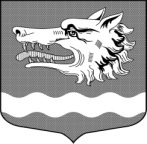 СОВЕТ ДЕПУТАТОВ МУНИЦИПАЛЬНОГО ОБРАЗОВАНИЯРаздольевское сельское поселение муниципального образования                   Приозерский муниципальный район Ленинградской областиРЕШЕНИЕ  28 июня 2021 года                                                                                                            №114О внесении изменений и дополненийв решение Совета депутатов от 22 декабря 2020 года № 82 «О бюджетеМО Раздольевское сельское поселение МО Приозерский  муниципальный район Ленинградской области на 2021 год и плановый период 2022 и 2023 годов»                 Совет депутатов МО Раздольевское сельское поселение МО Приозерский муниципальный  район Ленинградской области РЕШИЛ:Внести в решение совета депутатов № 82 от 22.12.2020 года «О бюджете МО Раздольевское сельское поселение МО Приозерский муниципальный район Ленинградской области на 2021 год и плановый период 2022 и 2023 годов » следующие изменения и дополнения:        Статья 1. В п.1 число «31614,0» по доходам заменить числом «45874,9», число «32510,5» по расходам заменить числом «46416,4», число «896,5» дефицит бюджета заменить числом «541,5». В п. 2 Утвердить источники внутреннего финансирования дефицита бюджета муниципального образования Раздольевское сельское поселение муниципального образования Приозерский муниципальный район Ленинградской области на 2021 год согласно приложению № 1 в новой редакции.  Статья 2. В п.1. Утвердить в пределах общего объема доходов бюджета муниципального образования Раздольевское сельское поселение муниципального образования Приозерский муниципальный район Ленинградской области, установленного статьей 1 настоящего решения,  поступление доходов на 2021 год согласно приложению № 3 в новой редакции.         В п.2 число «21003,1» заменить числом «33910,0».Статья  3.   В п.1   Утвердить перечень  и коды главных администраторов доходов бюджета муниципального образования Раздольевское сельское поселение муниципального образования Приозерский муниципальный район Ленинградской области согласно приложению № 5 в новой редакции.В п.2 Утвердить перечень и коды главных администраторов источников внутреннего финансирования дефицита бюджета муниципального образования Раздольевское сельское поселение муниципального образования Приозерский муниципальный район Ленинградской области согласно приложению № 6 в новой редакции.       Статья 5. В п.1. Утвердить в пределах общего объема расходов, установленного статьей 1 настоящего решения:распределение бюджетных ассигнований по целевым статьям (муниципальным программам и непрограммным направлениям деятельности), группам и подгруппам видов расходов, разделам и подразделам и видам  классификации расходов бюджетов   на 2021 год – согласно приложению № 8 в новой редакции;распределение бюджетных ассигнований по разделам, подразделам, целевым статьям (муниципальным программам и непрограммным направлениям деятельности), группам и подгруппам видов расходов, разделам и подразделам и видам  классификации расходов бюджетов   на 2021 год – согласно приложению № 10 в новой редакции;ведомственную структуру расходов бюджета муниципального образования  Раздольевское сельское поселение муниципального образования Приозерский муниципальный район Ленинградской области на 2021 год – согласно приложению № 12 в новой редакции.          В п.5 число «3 727,9» заменить числом «4 224,1».         Статья 6. Число «5 867,9» заменить числом «5 351,3».Статья 7.  В п 1. Установить предельный объем муниципального внутреннего долга муниципального образования Раздольевское сельское поселение муниципального образования Приозерский муниципальный район Ленинградской области в течение 2021 года в сумме 443,6 тыс. рублей, в течение 2022 года в сумме 0,0 тыс. рублей, в течение 2023 года в сумме 0,0 тыс. рублей.В п. 2. Установить верхний предел муниципального долга муниципального образования Раздольевское сельское поселение муниципального образования Приозерский муниципальный район Ленинградской области по муниципальным гарантиям и ранее выданным поручительством муниципального образования Раздольевское сельское поселение муниципального образования Приозерский муниципальный район Ленинградской области- на 1 января 2022 года в сумме 443,6 тыс. рублей, в т. ч. по муниципальным гарантиям и ранее выданным поручительствам на 1 января 2022 года в сумме 0,0 тыс. рублей; - на 1 января 2023 года в сумме 0,0 тыс. рублей, в том числе по муниципальным гарантиям 0,0 тыс. рублей;- на 1 января 2024 года в сумме 0,0 тыс. рублей, в том числе по муниципальным гарантиям 0,0 тыс. рублей.Дополнить статью 7 пунктом 3 следующего содержания «Утвердить Программу муниципальных внутренних заимствований муниципального образования Раздольевское сельское поселение муниципального образования Приозерский муниципальный район Ленинградской области на 2021 год согласно приложению №  16 » ;Статья 8. В п.1 число «608,4» заменить числом «607,4». Утвердить формы и объем межбюджетных трансфертов муниципальному образованию Приозерский муниципальный район согласно приложению 15 в новой редакции. Пункт 8 , приложение 15.6 исключить.Настоящее решение подлежит опубликованию в средствах массовой информации, размещению на официальном сайте Администрации муниципального образования Раздольевское сельское поселение муниципального образования Приозерский муниципальный район Ленинградской области:Решение Совета депутатов вступает в силу со дня  его официального опубликования в средствах массовой информации.Контроль за исполнением решения возложить на постоянную комиссию по экономике, бюджету, налогам,  муниципальной собственности. Глава муниципального образованияРаздольевское сельское поселение                                                                А.В. Долгов                                                            Исп. Иванова Н. Н.66-649Разослано: дело-2, КФ-1, прокуратура-1, бух.-1Источники внутреннего финансирования дефицита бюджетамуниципального образования Раздольевское сельское поселение муниципального образования Приозерский муниципальный район Ленинградской области на 2021 годУтвержденоРешением Совета депутатовМО Раздольевское сельское поселение МО Приозерский муниципальный  район Ленинградской областиот 28 июня 2021 года № 114Приложение № 6Перечень и коды главных администраторовисточников внутреннего финансирования дефицита бюджета муниципального образованияРаздольевское сельское поселение муниципального образования Приозерский муниципального района Ленинградской областиУтвержденоРешением Совета депутатовМО Раздольевское сельское поселение МО Приозерский муниципальный  район Ленинградской областиот 28 июня 2021 года № 114Приложение № 8УтвержденоРешением Совета депутатовмуниципального образования Раздольевскоесельское поселение муниципального образования Приозерский муниципальный  район Ленинградской областиот 28 июня 2021 года №114 Приложение № 14УТВЕРЖДЕНАрешением Совета депутатовмуниципального образованияРаздольевское сельское поселениемуниципального образованияПриозерский муниципальный районЛенинградской областиот 28 июня 2021 г. № 114приложение 16Программамуниципальных внутренних заимствований муниципального образования Раздольевское сельское поселение муниципального образования Приозерский муниципальный район Ленинградской области на 2021 годУтверждено Решением Совета депутатов       муниципального образования Раздольевское сельское поселение муниципального образования Приозерский муниципальный район   Ленинградской области от 28 июня 2021 года №114                                                                                                                           Приложение № 1КодНаименование2021 годСумматыс. руб.1. Источники внутреннего финансирования.036 01 02 00 00 10 0000 000Получение кредитов от кредитных организаций бюджетами сельских поселений в валюте Российской Федерации443,6036 01 05 02 01 10 0000 000Изменение остатков средств на счетах по учету средств бюджетов сельских поселений97,9Итого источников внутреннего финансирования541,5Утверждено:                          решением Совета Депутатов муниципального образования Раздольевское сельское поселение  Приозерского муниципального района Ленинградской области                    от    «28» июня 2021 года №114 (приложение № 2).Доходы Доходы Доходы муниципального образованиямуниципального образованиямуниципального образованияРаздольевское сельское поселениеПриозерского муниципального районаЛенинградской областиРаздольевское сельское поселениеПриозерского муниципального районаЛенинградской областиРаздольевское сельское поселениеПриозерского муниципального районаЛенинградской областиКод                                        бюджетной классификации Российской ФедерацииНаименование доходаСумма(Тыс.руб.)1 00 00000 00 0000 000ДОХОДЫ11 964,91 01 00000 00 0000 000НАЛОГ НА ПРИБЫЛЬ, ДОХОДЫ1 507,01 01 02000 01 0000 110Налог на доходы физических лиц1 507,01 03 00000 00 0000 000НАЛОГИ НА ТОВАРЫ (РАБОТЫ, УСЛУГИ), РЕАЛИЗУЕМЫЕ НА ТЕРРИТОРИИ РОССИЙСКОЙ ФЕДЕРАЦИИ1 113,31 03 02000 01 0000 110Акцизы по подакцизным товарам (продукции), производимым на территории Российской Федерации1 113,31 06 00000 00 0000 000НАЛОГИ НА ИМУЩЕСТВО8 418,31 06 01000 00 0000 110Налог на имущество физических лиц1 200,01 06 06000 00 0000 110Земельный налог7 218,31 08 00000 00 0000 000ГОСУДАРСТВЕННАЯ ПОШЛИНА10,01 08 04020 01 0000 110Государственная пошлина за совершение нотариальных действий должностными лицами органов местного самоуправления10,01 11 00000 00 0000 000ДОХОДЫ ОТ ИСПОЛЬЗОВАНИЯ ИМУЩЕСТВА, НАХОДЯЩЕГОСЯ В ГОСУДАРСТВЕННОЙ И МУНИЦИПАЛЬНОЙ СОБСТВЕННОСТИ651,31 11 05025 10 0000 120Доходы, получаемые в виде арендной платы, а также средства от продажи права на заключение договоров аренды за земли, находящиеся в собственности сельских поселений (за исключением земельных участков муниципальных бюджетных и автономных учреждений)1,31 11 05075 10 0000 120Доходы от сдачи в аренду имущества, составляющего казну сельских поселений (за исключением земельных участков)300,01 11 09045 10 0000 120Прочие поступления от использования имущества, находящегося в собственности поселений350,01 13 00000 00 0000 000ДОХОДЫ ОТ ОКАЗАНИЯ ПЛАТНЫХ УСЛУГ И КОМПЕНСАЦИИ ЗАТРАТ ГОСУДАРСТВА.10,01 13 01995 10 0000 130Прочие доходы от оказания платных услуг (работ) получателями средств бюджетов сельских поселений10,01 16 00000 00 0000 000ШТРАФЫ, САНКЦИИ, ВОЗМЕЩЕНИЕ УЩЕРБА5,01 16 07090 10 0000 140Иные штрафы, неустойки, пени, уплаченные в соответствии с законом или договором в случае неисполнения или ненадлежащего исполнения обязательств перед муниципальным органом, (муниципальным казенным учреждением) сельского поселения5,01 17 00000 00 0000 000ПРОЧИЕ НЕНАЛОГОВЫЕ ДОХОДЫ250,01 17 05050 10 0000 180Прочие неналоговые доходы бюджетов сельских поселений250,02 00 00000 00 0000 000БЕЗВОЗМЕЗДНЫЕ ПОСТУПЛЕНИЯ33 910,02 02 16001 10 0000 150Дотации бюджетам сельских поселений на выравнивание бюджетной обеспеченности из бюджетов муниципальных районов4 903,42 02 20216 10 0000 150Субсидии бюджетам  сельских поселений на осуществление дорожной деятельности в отношении автомобильных дорог общего пользования, а также капитального ремонта и ремонта дворовых территорий многоквартирных домов, проездов к дворовым территориям многоквартирных домов населенных пунктов683,42 02 25555 10 0000 150Субсидии бюджетам сельских поселений на реализацию программ формирования современной городской среды10 000,02 02 25576 10 0000 150Субсидии бюджетам сельских поселений на обеспечение комплексного развития сельских территорий4 445,02 02 29999 10 0000 150Прочие субсидии бюджетам сельских поселений9 279,92 02 30024 10 0000 150Субвенции бюджетам сельских поселений на выполнение передаваемых полномочий субъектов Российской Федерации3,52 02 35118 10 0000 150Субвенция бюджетам сельских поселений на осуществление полномочий по первичному воинскому учету на территориях, где отсутствуют военные комиссариаты.153,02 02 49999 10 0000150Прочие межбюджетные трансферты, передаваемые бюджетам сельских поселений4 441,8ВСЕГО ДОХОДОВ45 874,9                                                                                                                          УтвержденоРешением Совета депутатовМО Раздольевское сельское поселениеМО Приозерский муниципальный район ЛО№114  от 28 июня 2021 года(приложение № 3)Перечень главных администраторовПеречень главных администраторовПеречень главных администраторовдоходов   бюджета муниципальногодоходов   бюджета муниципальногодоходов   бюджета муниципальногоРаздольевское сельское поселениеРаздольевское сельское поселениеРаздольевское сельское поселениеМО Приозерский муниципальный  район Ленинградской областиМО Приозерский муниципальный  район Ленинградской областиМО Приозерский муниципальный  район Ленинградской областиКод администратораКод доходаНаименование доходного источника123036Администрация муниципального образования Раздольевское сельское поселение Приозерского муниципального района Ленинградской области (ИНН 4712039333/ 471201001)03610804020011000110Государственная пошлина за совершение нотариальных действий должностными лицами органов местного самоуправления, уполномоченными в соответствии с законодательными актами Российской Федерации на совершение нотариальных действий03611103050100000120Проценты, полученные от предоставления бюджетных кредитов внутри страны за счет средств бюджетов поселений03611105025100000120Доходы, получаемые в виде арендной платы, а также средства от продажи права на заключение договоров аренды за земли, находящиеся в собственности поселений (за исключением земельных участков муниципальных бюджетных и автономных учреждений)03611105035100000120Доходы от сдачи в аренду имущества, находящегося в оперативном управлении органов управления поселений и созданных ими учреждений (за исключением имущества муниципальных бюджетных и автономных учреждений)03611105075100000120Доходы от сдачи в аренду имущества, составляющего казну сельских поселений (за исключением земельных участков)03611109045100000120Прочие поступления от использования имущества, находящегося в собственности поселений (за исключением имущества муниципальных бюджетных и автономных учреждений, а также имущества муниципальных унитарных предприятий, в том числе казенных)03611301995100000130Прочие доходы от оказания платных услуг (работ) получателями средств бюджетов поселений03611302995100000130Прочие доходы от компенсации затрат бюджетов поселений03611401050100000410Доходы от продажи квартир, находящихся в собственности поселений03611402052100000410Доходы от реализации имущества, находящегося в оперативном управлении учреждений, находящихся в ведении органов управления муниципальных районов (за исключением имущества муниципальных бюджетных и автономных учреждений), в части реализации основных средств по указанному имуществу03611402052100000440Доходы от реализации имущества, находящегося в оперативном управлении учреждений, находящихся в ведении органов управления поселений (за исключением имущества муниципальных бюджетных и автономных учреждений), в части реализации материальных запасов по указанному имуществу03611402053100000410Доходы от реализации иного имущества, находящегося в собственности поселений (за исключением имущества муниципальных бюджетных и автономных учреждений, а также имущества муниципальных унитарных предприятий, в том числе казенных), в части реализации основных средств по указанному имуществу03611402053100000440Доходы от реализации иного имущества, находящегося в собственности поселений (за исключением имущества муниципальных бюджетных и автономных учреждений, а также имущества муниципальных унитарных предприятий, в том числе казенных), в части реализации материальных запасов по указанному имуществу03611406025100000430Доходы от продажи земельных участков. находящихся в собственности поселений( за исключение земельных участков муниципальных бюджетных и автономных учреждений)03611602020020000140Административные штрафы, установленные законами субъектов Российской Федерации об административных правонарушениях, за нарушение муниципальных правовых актов03611607010100000140Штрафы, неустойки, пени, уплаченные в случае просрочки исполнения поставщиком (подрядчиком, исполнителем) обязательств, предусмотренных муниципальным контрактом, заключенным муниципальным органом, казенным учреждением сельского поселения03611607090100000140Иные штрафы, неустойки, пени, уплаченные в соответствии с законом или договором в случае неисполнения или ненадлежащего исполнения обязательств перед муниципальным органом, (муниципальным казенным учреждением) сельского поселения03611610123010101140Доходы от денежных взысканий (штрафов), поступающие в счет погашения задолженности, образовавшейся до 1 января 2020 года, подлежащие зачислению в бюджет муниципального образования по нормативам, действовавшим в 2019 году (доходы бюджетов сельских поселений за исключением доходов, направляемых на формирование муниципального дорожного фонда, а также иных платежей в случае принятия решения финансовым органом муниципального образования о раздельном учете задолженности)03611701050100000180Невыясненные поступления, зачисляемые в бюджеты поселений03611705050100000180Прочие неналоговые доходы бюджетов поселений03611714030100000180Средства самообложения граждан, зачисляемые в бюджеты поселений03620215001100000150Дотации бюджетам сельских поселений на выравнивание бюджетной обеспеченности из бюджета субъекта Российской Федерации03620215002100000150Дотации бюджетам сельских поселений на поддержку мер по обеспечению сбалансированности бюджетов03620216001100000150Дотации бюджетам сельских поселений на выравнивание бюджетной обеспеченности из бюджетов муниципальных районов03620219999100000150Прочие дотации бюджетам сельских поселений03620220041100000150Субсидии бюджетам сельских поселений на строительство, модернизацию, ремонт и содержание автомобильных дорог общего пользования, в том числе дорог в поселениях (за исключением автомобильных дорог федерального значения)03620220077100000150Субсидии бюджетам сельских поселений на софинансирование капитальных вложений в объекты муниципальной собственности03620220216100000150Субсидии бюджетам сельских поселений на осуществление дорожной деятельности в отношении автомобильных дорог общего пользования, а также капитального ремонта и ремонта дворовых территорий многоквартирных домов, проездов к дворовым территориям многоквартирных домов населенных пунктов03620220298100000150Субсидии бюджетам поселений на обеспечение мероприятий по капитальному ремонту многоквартирных домов за счет средств, поступивших от государственной корпорации Фонд содействия реформированию жилищно-коммунального хозяйства03620220299100000150Субсидии бюджетам поселений на обеспечение мероприятий по переселению граждан из аварийного жилищного фонда за счет средств, поступивших от государственной корпорации Фонд содействия реформированию жилищно-коммунального хозяйства03620220301100000150Субсидии бюджетам поселений на обеспечение мероприятий по капитальному ремонту многоквартирных домов за счет средств бюджетов03620220302100000150Субсидии бюджетам поселений на обеспечение мероприятий по переселению граждан из аварийного жилищного фонда за счет средств бюджетов03620225519100000150Субсидии бюджетам сельских поселений на поддержку отрасли культуры03620225555100000150Субсидии бюджетам сельских поселений на реализацию программ формирования современной городской среды03620225576100000150Субсидии бюджетам сельских поселений на обеспечение комплексного развития сельских территорий03620229999100000150Прочие субсидии бюджетам сельских поселений03620230024100000150Субвенции бюджетам сельских поселений на выполнение передаваемых полномочий субъектов Российской Федерации03620235118100000150Субвенции бюджетам сельских поселений на осуществление первичного воинского учета на территориях, где отсутствуют военные комиссариаты03620239999100000150Прочие субвенции бюджетам сельских поселений03620245160100000150Межбюджетные трансферты, передаваемые бюджетам сельских поселений для компенсации дополнительных расходов, возникших в результате решений, принятых органами власти другого уровня03620245550100000150Межбюджетные трансферты, передаваемые бюджетам сельских поселений за достижение показателей деятельности органов исполнительной власти субъектов Российской Федерации03620249999100000150Прочие межбюджетные трансферты, передаваемые бюджетам сельских поселений03620705010100000150Безвозмездные поступления от физических и юридических лиц на финансовое обеспечение дорожной деятельности, в том числе добровольных пожертвований. в отношении автомобильных дорог общего пользования местного значения поселений03620705020100000150Поступления от денежных пожертвований, предоставляемых физическими лицаим получателями бюджетов поселений03620705030100000150Прочие безвозмездные поступления в бюджеты поселений03621960010100000150Возврат прочих остатков субсидий, субвенций и иных межбюджетных трансфертов, имеющих целевое назначение, прошлых лет из бюджетов сельских поселенийКод администратораКод источниковНаименование источника036Администрация муниципального образования Раздольевское сельское поселение Приозерского муниципального района Ленинградской области (ИНН 4712039333/ 471201001)03601 05 02 01 10 0000 000Изменение остатков средств на счетах по учету средств бюджетов сельских поселений03601 05 02 01 10 0000 510Увеличение прочих остатков денежных средств бюджетов сельских поселений03601 03 01 00 10 0000 810Погашение бюджетами поселения бюджетных кредитов от других бюджетов бюджетных систем Российской Федерации бюджетов поселений в валюте Российской Федерации03601 02 00 00 10 0000 710Получение кредитов от кредитных организаций бюджетами сельских поселений в валютеРАСПРЕДЕЛЕНИЕРАСПРЕДЕЛЕНИЕРАСПРЕДЕЛЕНИЕРАСПРЕДЕЛЕНИЕРАСПРЕДЕЛЕНИЕбюджетных ассигнований  по целевым статьям                                                                                                                                              (муниципальным программам) муниципального образования Раздольевское сельское поселение муниципального образования Приозерский муниципальный район Ленинградской области  и непрограммным направлениям деятельности), группам и подгруппам видов расходов, разделам  и подразделам классификации расходов бюджетов  бюджетных ассигнований  по целевым статьям                                                                                                                                              (муниципальным программам) муниципального образования Раздольевское сельское поселение муниципального образования Приозерский муниципальный район Ленинградской области  и непрограммным направлениям деятельности), группам и подгруппам видов расходов, разделам  и подразделам классификации расходов бюджетов  бюджетных ассигнований  по целевым статьям                                                                                                                                              (муниципальным программам) муниципального образования Раздольевское сельское поселение муниципального образования Приозерский муниципальный район Ленинградской области  и непрограммным направлениям деятельности), группам и подгруппам видов расходов, разделам  и подразделам классификации расходов бюджетов  бюджетных ассигнований  по целевым статьям                                                                                                                                              (муниципальным программам) муниципального образования Раздольевское сельское поселение муниципального образования Приозерский муниципальный район Ленинградской области  и непрограммным направлениям деятельности), группам и подгруппам видов расходов, разделам  и подразделам классификации расходов бюджетов  бюджетных ассигнований  по целевым статьям                                                                                                                                              (муниципальным программам) муниципального образования Раздольевское сельское поселение муниципального образования Приозерский муниципальный район Ленинградской области  и непрограммным направлениям деятельности), группам и подгруппам видов расходов, разделам  и подразделам классификации расходов бюджетов  на 2021 годна 2021 годна 2021 годна 2021 годна 2021 годтыс. руб.Наименование КЦСРКВРКФСРАссигнования 2021 годВсего46 416,4МУНИЦИПАЛЬНАЯ ПРОГРАММА "РАЗВИТИЕ МУНИЦИПАЛЬНОЙ СЛУЖБЫ В МУНИЦИПАЛЬНОМ ОБРАЗОВАНИИ"20.0.00.0000084,5Основное мероприятие "Научное и методическое обеспечение деятельности органов местного самоуправления"20.0.01.0000084,5Мероприятия по поддержке развития муниципальной службы20.0.01.4219084,5Закупка товаров, работ и услуг для обеспечения государственных (муниципальных) нужд20.0.01.4219020084,5Иные закупки товаров, работ и услуг для обеспечения государственных (муниципальных) нужд20.0.01.4219024084,5Функционирование Правительства Российской Федерации, высших исполнительных органов государственной власти субъектов Российской Федерации, местных администраций20.0.01.4219024001.0484,5МУНИЦИПАЛЬНАЯ ПРОГРАММА "РАЗВИТИЕ КУЛЬТУРЫ И ФИЗИЧЕСКОЙ КУЛЬТУРЫ В МУНИЦИПАЛЬНОМ ОБРАЗОВАНИИ"23.0.00.000007 805,6Подпрограмма "Организация культурно-досуговой деятельности на территории муниципального образования"23.1.00.000005 082,5Основное мероприятие "Развитие культурно-досуговой деятельности"23.1.01.000004 257,2Обеспечение деятельности муниципальных казенных учреждений23.1.01.220602 629,1Расходы на выплаты персоналу в целях обеспечения выполнения функций государственными (муниципальными) органами, казенными учреждениями, органами управления государственными внебюджетными фондами23.1.01.22060100887,4Расходы на выплаты персоналу казенных учреждений23.1.01.22060110887,4Культура23.1.01.2206011008.01887,4Закупка товаров, работ и услуг для обеспечения государственных (муниципальных) нужд23.1.01.220602001 729,7Иные закупки товаров, работ и услуг для обеспечения государственных (муниципальных) нужд23.1.01.220602401 729,7Культура23.1.01.2206024008.011 729,7Иные бюджетные ассигнования23.1.01.2206080012,0Уплата налогов, сборов и иных платежей23.1.01.2206085012,0Культура23.1.01.2206085008.0112,0Проведение культурно-досуговых мероприятий23.1.01.4280098,1Закупка товаров, работ и услуг для обеспечения государственных (муниципальных) нужд23.1.01.4280020098,1Иные закупки товаров, работ и услуг для обеспечения государственных (муниципальных) нужд23.1.01.4280024098,1Другие вопросы в области культуры, кинематографии23.1.01.4280024008.0498,1Обеспечение выплат стимулирующего характера работникам муниципальных учреждений культуры Ленинградской области23.1.01.S03601 000,0Расходы на выплаты персоналу в целях обеспечения выполнения функций государственными (муниципальными) органами, казенными учреждениями, органами управления государственными внебюджетными фондами23.1.01.S03601001 000,0Расходы на выплаты персоналу казенных учреждений23.1.01.S03601101 000,0Культура23.1.01.S036011008.011 000,0Поддержка развития общественной инфраструктуры муниципального значения23.1.01.S4840530,0Закупка товаров, работ и услуг для обеспечения государственных (муниципальных) нужд23.1.01.S4840200530,0Иные закупки товаров, работ и услуг для обеспечения государственных (муниципальных) нужд23.1.01.S4840240530,0Культура23.1.01.S484024008.01530,0Основное мероприятие "Развитие и модернизация объектов культуры"23.1.02.00000825,2Мероприятия по формированию доступной среды жизнедеятельности для инвалидов в Ленинградской области23.1.02.S0930809,6Закупка товаров, работ и услуг для обеспечения государственных (муниципальных) нужд23.1.02.S0930200809,6Иные закупки товаров, работ и услуг для обеспечения государственных (муниципальных) нужд23.1.02.S0930240809,6Культура23.1.02.S093024008.01809,6Поддержка отрасли культура (реализация социально-культурных проектов муниципальных образований Ленинградской области)23.1.02.S519015,6Закупка товаров, работ и услуг для обеспечения государственных (муниципальных) нужд23.1.02.S519020015,6Иные закупки товаров, работ и услуг для обеспечения государственных (муниципальных) нужд23.1.02.S519024015,6Культура23.1.02.S519024008.0115,6Подпрограмма "Сохранение и развитие народной культуры и самодеятельного творчества"23.2.00.000001 266,1Основное мероприятие "Поддержка творческих народных коллективов"23.2.01.000001 266,1Обеспечение деятельности творческих коллективов муниципальных казенных учреждений23.2.01.22060866,1Расходы на выплаты персоналу в целях обеспечения выполнения функций государственными (муниципальными) органами, казенными учреждениями, органами управления государственными внебюджетными фондами23.2.01.22060100866,1Расходы на выплаты персоналу казенных учреждений23.2.01.22060110866,1Культура23.2.01.2206011008.01866,1Обеспечение выплат стимулирующего характера работникам муниципальных учреждений культуры Ленинградской области23.2.01.S0360400,0Расходы на выплаты персоналу в целях обеспечения выполнения функций государственными (муниципальными) органами, казенными учреждениями, органами управления государственными внебюджетными фондами23.2.01.S0360100400,0Расходы на выплаты персоналу казенных учреждений23.2.01.S0360110400,0Культура23.2.01.S036011008.01400,0Подпрограмма "Развитие и модернизация библиотечного дела в муниципальном образовании"23.3.00.00000586,5Основное мероприятие "Развитие и модернизация библиотек"23.3.01.00000586,5Обеспечение деятельности муниципальных казенных учреждений23.3.01.22060326,5Расходы на выплаты персоналу в целях обеспечения выполнения функций государственными (муниципальными) органами, казенными учреждениями, органами управления государственными внебюджетными фондами23.3.01.22060100316,5Расходы на выплаты персоналу казенных учреждений23.3.01.22060110316,5Культура23.3.01.2206011008.01316,5Закупка товаров, работ и услуг для обеспечения государственных (муниципальных) нужд23.3.01.2206020010,0Иные закупки товаров, работ и услуг для обеспечения государственных (муниципальных) нужд23.3.01.2206024010,0Культура23.3.01.2206024008.0110,0Обеспечение выплат стимулирующего характера работникам муниципальных учреждений культуры Ленинградской области23.3.01.S0360260,0Расходы на выплаты персоналу в целях обеспечения выполнения функций государственными (муниципальными) органами, казенными учреждениями, органами управления государственными внебюджетными фондами23.3.01.S0360100260,0Расходы на выплаты персоналу казенных учреждений23.3.01.S0360110260,0Культура23.3.01.S036011008.01260,0Подпрограмма "Развитие физической культуры в муниципальном образовании"23.4.00.00000870,6Основное мероприятие "Организация и проведение официальных физкультурных мероприятий среди населения"23.4.01.00000870,6Обеспечение деятельности муниципальных казенных учреждений23.4.01.22060870,6Расходы на выплаты персоналу в целях обеспечения выполнения функций государственными (муниципальными) органами, казенными учреждениями, органами управления государственными внебюджетными фондами23.4.01.22060100792,3Расходы на выплаты персоналу казенных учреждений23.4.01.22060110792,3Физическая культура23.4.01.2206011011.01792,3Закупка товаров, работ и услуг для обеспечения государственных (муниципальных) нужд23.4.01.2206020078,2Иные закупки товаров, работ и услуг для обеспечения государственных (муниципальных) нужд23.4.01.2206024078,2Физическая культура23.4.01.2206024011.0178,2МУНИЦИПАЛЬНАЯ ПРОГРАММА "ОБЕСПЕЧЕНИЕ КАЧЕСТВЕННЫМ ЖИЛЬЕМ ГРАЖДАН НА ТЕРРИТОРИИ МУНИЦИПАЛЬНОГО ОБРАЗОВАНИЯ"24.0.00.000001 025,1Подпрограмма "Развитие инженерной и социальной инфраструктуры в районах массовой жилой застройки"24.2.00.000001 025,1Основное мероприятие "Создание инженерной и транспортной инфраструктуры на земельных участках, предоставленных бесплатно членам многодетных семей, молодым специалистам, членам молодых семей"24.2.01.000001 025,1Обеспечение мероприятий по строительству и содержанию инженерной и транспортной инфраструктуры на земельных участках, предоставленных членам многодетных семей, молодым специалистам, членам молодых семей24.2.01.4243010,0Закупка товаров, работ и услуг для обеспечения государственных (муниципальных) нужд24.2.01.4243020010,0Иные закупки товаров, работ и услуг для обеспечения государственных (муниципальных) нужд24.2.01.4243024010,0Другие вопросы в области национальной экономики24.2.01.4243024004.1210,0Бюджетные инвестиции24.2.01.440101 015,1Капитальные вложения в объекты государственной (муниципальной) собственности24.2.01.440104001 015,1Бюджетные инвестиции24.2.01.440104101 015,1Другие вопросы в области национальной экономики24.2.01.4401041004.121 015,1МУНИЦИПАЛЬНАЯ ПРОГРАММА "ОБЕСПЕЧЕНИЕ УСТОЙЧИВОГО ФУНКЦИОНИРОВАНИЯ И РАЗВИТИЯ КОММУНАЛЬНОЙ И ИНЖЕНЕРНОЙ ИНФРАСТРУКТУРЫ И ПОВЫШЕНИЕ ЭНЕРГОЭФФЕКТИВНОСТИ В МУНИЦИПАЛЬНОМ ОБРАЗОВАНИИ"25.0.00.000006 461,2Подпрограмма "Энергосбережение и повышение энергетической эффективности"25.1.00.000005 047,4Основное мероприятие "Повышение надежности и энергетической эффективности в коммунальных системах"25.1.01.000005 047,4Мероприятия по повышению надежности и энергетической эффективности в системах теплоснабжения25.1.01.4246020,0Закупка товаров, работ и услуг для обеспечения государственных (муниципальных) нужд25.1.01.4246020020,0Иные закупки товаров, работ и услуг для обеспечения государственных (муниципальных) нужд25.1.01.4246024020,0Коммунальное хозяйство25.1.01.4246024005.0220,0Реализация мероприятий по обеспечению устойчивого функционирования объектов теплоснабжения на территории Ленинградской области25.1.01.S01601 815,8Закупка товаров, работ и услуг для обеспечения государственных (муниципальных) нужд25.1.01.S01602001 815,8Иные закупки товаров, работ и услуг для обеспечения государственных (муниципальных) нужд25.1.01.S01602401 815,8Коммунальное хозяйство25.1.01.S016024005.021 815,8Реализация мероприятий по повышению надежности и энергетической эффективности в системах теплоснабжения25.1.01.S01803 211,6Закупка товаров, работ и услуг для обеспечения государственных (муниципальных) нужд25.1.01.S01802003 211,6Иные закупки товаров, работ и услуг для обеспечения государственных (муниципальных) нужд25.1.01.S01802403 211,6Коммунальное хозяйство25.1.01.S018024005.023 211,6Подпрограмма "Газификация муниципального образования"25.2.00.00000127,7Основное мероприятие "Организация газоснабжения"25.2.01.00000127,7Мероприятия по газификации25.2.01.42480127,7Закупка товаров, работ и услуг для обеспечения государственных (муниципальных) нужд25.2.01.42480200127,7Иные закупки товаров, работ и услуг для обеспечения государственных (муниципальных) нужд25.2.01.42480240127,7Коммунальное хозяйство25.2.01.4248024005.02127,7Подпрограмма "Поддержка преобразований в жилищно-коммунальной сфере на территории муниципального образования в целях обеспечения бытового обслуживания населения, отвечающего стандартам качества бытового обслуживания"25.4.00.000001 286,1Основное мероприятие "Обеспечение бытового обслуживание населения"25.4.01.000001 286,1Субсидии юридическим лицам, оказывающим жилищно-коммунальные услуги, на компенсацию части затрат при оказании услуг по тарифам не обеспечивающим возмещение издержек25.4.01.460101 286,1Иные бюджетные ассигнования25.4.01.460108001 286,1Субсидии юридическим лицам (кроме некоммерческих организаций), индивидуальным предпринимателям, физическим лицам - производителям товаров, работ, услуг25.4.01.460108101 286,1Коммунальное хозяйство25.4.01.4601081005.021 286,1МУНИЦИПАЛЬНАЯ ПРОГРАММА "БЛАГОУСТРОЙСТВО ТЕРРИТОРИИ МУНИЦИПАЛЬНОГО ОБРАЗОВАНИЯ"26.0.00.000008 287,9Основное мероприятие "Совершенствование системы благоустройства и санитарного содержания поселения"26.0.01.000007 139,9Уличное освещение26.0.01.42510480,0Закупка товаров, работ и услуг для обеспечения государственных (муниципальных) нужд26.0.01.42510200480,0Иные закупки товаров, работ и услуг для обеспечения государственных (муниципальных) нужд26.0.01.42510240480,0Благоустройство26.0.01.4251024005.03480,0Прочие мероприятия по благоустройству26.0.01.42530379,4Закупка товаров, работ и услуг для обеспечения государственных (муниципальных) нужд26.0.01.42530200379,4Иные закупки товаров, работ и услуг для обеспечения государственных (муниципальных) нужд26.0.01.42530240379,4Благоустройство26.0.01.4253024005.03379,4Обеспечение комплексного развития сельских территорий26.0.01.L57602 789,1Закупка товаров, работ и услуг для обеспечения государственных (муниципальных) нужд26.0.01.L57602002 789,1Иные закупки товаров, работ и услуг для обеспечения государственных (муниципальных) нужд26.0.01.L57602402 789,1Благоустройство26.0.01.L576024005.032 789,1Обеспечение устойчивого развития сельских территорий26.0.01.S56703 491,4Закупка товаров, работ и услуг для обеспечения государственных (муниципальных) нужд26.0.01.S56702003 491,4Иные закупки товаров, работ и услуг для обеспечения государственных (муниципальных) нужд26.0.01.S56702403 491,4Благоустройство26.0.01.S567024005.033 491,4Основное мероприятие "Охрана окружающей среды"26.0.02.000001 148,0Мероприятия по созданию мест (площадок) накопления твердых коммунальных отходов26.0.02.S4790188,0Закупка товаров, работ и услуг для обеспечения государственных (муниципальных) нужд26.0.02.S4790200188,0Иные закупки товаров, работ и услуг для обеспечения государственных (муниципальных) нужд26.0.02.S4790240188,0Коммунальное хозяйство26.0.02.S479024005.02188,0Ликвидация несанкционированных свалок26.0.02.S4880960,0Закупка товаров, работ и услуг для обеспечения государственных (муниципальных) нужд26.0.02.S4880200960,0Иные закупки товаров, работ и услуг для обеспечения государственных (муниципальных) нужд26.0.02.S4880240960,0Другие вопросы в области охраны окружающей среды26.0.02.S488024006.05960,0МУНИЦИПАЛЬНАЯ ПРОГРАММА "РАЗВИТИЕ АВТОМОБИЛЬНЫХ ДОРОГ МУНИЦИПАЛЬНОГО ОБРАЗОВАНИЯ"28.0.00.000002 488,9Основное мероприятие "Капитальный ремонт и ремонт автомобильных дорог общего пользования и дворовых территорий"28.0.02.000002 488,9Мероприятия по капитальному ремонту и ремонту автомобильных дорог28.0.02.422701 395,5Закупка товаров, работ и услуг для обеспечения государственных (муниципальных) нужд28.0.02.422702001 395,5Иные закупки товаров, работ и услуг для обеспечения государственных (муниципальных) нужд28.0.02.422702401 395,5Дорожное хозяйство (дорожные фонды)28.0.02.4227024004.091 395,5Капитальный ремонт и ремонт автомобильных дорог общего пользования местного значения28.0.02.S01401 093,4Закупка товаров, работ и услуг для обеспечения государственных (муниципальных) нужд28.0.02.S01402001 093,4Иные закупки товаров, работ и услуг для обеспечения государственных (муниципальных) нужд28.0.02.S01402401 093,4Дорожное хозяйство (дорожные фонды)28.0.02.S014024004.091 093,4ОБЕСПЕЧЕНИЕ ДЕЯТЕЛЬНОСТИ ОРГАНОВ МЕСТНОГО САМОУПРАВЛЕНИЯ И НЕПРОГРАМНЫЕ РАСХОДЫ29.0.00.000006 598,9Обеспечение деятельности администрации муниципального образования29.2.00.000005 750,0Непрограммные расходы29.2.01.000005 750,0Обеспечение деятельности муниципальных служащих администрации муниципальных образований29.2.01.220103 946,1Расходы на выплаты персоналу в целях обеспечения выполнения функций государственными (муниципальными) органами, казенными учреждениями, органами управления государственными внебюджетными фондами29.2.01.220101002 851,9Расходы на выплаты персоналу государственных (муниципальных) органов29.2.01.220101202 851,9Функционирование Правительства Российской Федерации, высших исполнительных органов государственной власти субъектов Российской Федерации, местных администраций29.2.01.2201012001.042 851,9Закупка товаров, работ и услуг для обеспечения государственных (муниципальных) нужд29.2.01.220102001 047,0Иные закупки товаров, работ и услуг для обеспечения государственных (муниципальных) нужд29.2.01.220102401 047,0Функционирование Правительства Российской Федерации, высших исполнительных органов государственной власти субъектов Российской Федерации, местных администраций29.2.01.2201024001.041 047,0Иные бюджетные ассигнования29.2.01.2201080047,1Уплата налогов, сборов и иных платежей29.2.01.2201085047,1Функционирование Правительства Российской Федерации, высших исполнительных органов государственной власти субъектов Российской Федерации, местных администраций29.2.01.2201085001.0447,1Обеспечение деятельности немуниципальных служащих администрации муниципальных образований29.2.01.22020482,8Расходы на выплаты персоналу в целях обеспечения выполнения функций государственными (муниципальными) органами, казенными учреждениями, органами управления государственными внебюджетными фондами29.2.01.22020100482,8Расходы на выплаты персоналу государственных (муниципальных) органов29.2.01.22020120482,8Функционирование Правительства Российской Федерации, высших исполнительных органов государственной власти субъектов Российской Федерации, местных администраций29.2.01.2202012001.04482,8Обеспечение деятельности Главы администрации муниципальных образований29.2.01.22040710,1Расходы на выплаты персоналу в целях обеспечения выполнения функций государственными (муниципальными) органами, казенными учреждениями, органами управления государственными внебюджетными фондами29.2.01.22040100710,1Расходы на выплаты персоналу государственных (муниципальных) органов29.2.01.22040120710,1Функционирование Правительства Российской Федерации, высших исполнительных органов государственной власти субъектов Российской Федерации, местных администраций29.2.01.2204012001.04710,1Иные межбюджетные трансферты на исполнение полномочий поселений контрольно-счетного органа муниципальных образований29.2.01.6251021,5Межбюджетные трансферты29.2.01.6251050021,5Иные межбюджетные трансферты29.2.01.6251054021,5Обеспечение деятельности финансовых, налоговых и таможенных органов и органов финансового (финансово-бюджетного) надзора29.2.01.6251054001.0621,5Иные межбюджетные трансферты на исполнение полномочий по кассовому обслуживанию бюджетов поселений29.2.01.62520458,0Межбюджетные трансферты29.2.01.62520500458,0Иные межбюджетные трансферты29.2.01.62520540458,0Обеспечение деятельности финансовых, налоговых и таможенных органов и органов финансового (финансово-бюджетного) надзора29.2.01.6252054001.06458,0Иные межбюджетные трансферты на исполнение полномочий поселений по обеспечению малоимущих граждан, проживающих в поселении и нуждающихся в улучшении жилищных условий, жилыми помещениями29.2.01.6254017,8Межбюджетные трансферты29.2.01.6254050017,8Иные межбюджетные трансферты29.2.01.6254054017,8Функционирование Правительства Российской Федерации, высших исполнительных органов государственной власти субъектов Российской Федерации, местных администраций29.2.01.6254054001.0417,8Иные межбюджетные трансферты на исполнение полномочий поселений по утверждению генеральных планов поселения, правил землепользования и застройки29.2.01.6255075,1Межбюджетные трансферты29.2.01.6255050075,1Иные межбюджетные трансферты29.2.01.6255054075,1Функционирование Правительства Российской Федерации, высших исполнительных органов государственной власти субъектов Российской Федерации, местных администраций29.2.01.6255054001.0475,1Иные межбюджетные трансферты на исполнение полномочий поселений в жилищно-коммунальной сфере29.2.01.625603,0Межбюджетные трансферты29.2.01.625605003,0Иные межбюджетные трансферты29.2.01.625605403,0Функционирование Правительства Российской Федерации, высших исполнительных органов государственной власти субъектов Российской Федерации, местных администраций29.2.01.6256054001.043,0Иные межбюджетные трансферты на исполнение полномочий поселений по внутреннему муниципальному финансовому контролю29.2.01.6257032,0Межбюджетные трансферты29.2.01.6257050032,0Иные межбюджетные трансферты29.2.01.6257054032,0Функционирование Правительства Российской Федерации, высших исполнительных органов государственной власти субъектов Российской Федерации, местных администраций29.2.01.6257054001.0432,0Обеспечение выполнения отдельных государственных полномочий Ленинградской области в сфере административных правоотношений29.2.01.713403,5Закупка товаров, работ и услуг для обеспечения государственных (муниципальных) нужд29.2.01.713402003,5Иные закупки товаров, работ и услуг для обеспечения государственных (муниципальных) нужд29.2.01.713402403,5Другие общегосударственные вопросы29.2.01.7134024001.133,5Непрограммные расходы органов местного самоуправления муниципального образования29.3.00.00000769,0Непрограммные расходы29.3.01.00000769,0Резервный фонд администрации муниципальных образований29.3.01.420103,0Иные бюджетные ассигнования29.3.01.420108003,0Резервные средства29.3.01.420108703,0Резервные фонды29.3.01.4201087001.113,0Оценка недвижимости, признание прав и регулирование отношений по государственной и муниципальной собственности29.3.01.4203010,0Закупка товаров, работ и услуг для обеспечения государственных (муниципальных) нужд29.3.01.4203020010,0Иные закупки товаров, работ и услуг для обеспечения государственных (муниципальных) нужд29.3.01.4203024010,0Другие общегосударственные вопросы29.3.01.4203024001.1310,0Иные обязательства29.3.01.4210055,0Закупка товаров, работ и услуг для обеспечения государственных (муниципальных) нужд29.3.01.4210020050,0Иные закупки товаров, работ и услуг для обеспечения государственных (муниципальных) нужд29.3.01.4210024050,0Другие общегосударственные вопросы29.3.01.4210024001.1350,0Иные бюджетные ассигнования29.3.01.421008005,0Уплата налогов, сборов и иных платежей29.3.01.421008505,0Другие общегосударственные вопросы29.3.01.4210085001.135,0Иные обязательства, осуществляемые в рамках деятельности органов местного самоуправления29.3.01.42110100,0Закупка товаров, работ и услуг для обеспечения государственных (муниципальных) нужд29.3.01.42110200100,0Иные закупки товаров, работ и услуг для обеспечения государственных (муниципальных) нужд29.3.01.42110240100,0Другие общегосударственные вопросы29.3.01.4211024001.13100,0Функционирование органов в сфере национальной безопасности и правоохранительной деятельности29.3.01.422001,0Закупка товаров, работ и услуг для обеспечения государственных (муниципальных) нужд29.3.01.422002001,0Иные закупки товаров, работ и услуг для обеспечения государственных (муниципальных) нужд29.3.01.422002401,0Защита населения и территории от чрезвычайных ситуаций природного и техногенного характера, пожарная безопасность29.3.01.4220024003.101,0Предупреждение и ликвидация последствий чрезвычайных ситуаций и стихийных бедствий природного и техногенного характера29.3.01.422501,0Закупка товаров, работ и услуг для обеспечения государственных (муниципальных) нужд29.3.01.422502001,0Иные закупки товаров, работ и услуг для обеспечения государственных (муниципальных) нужд29.3.01.422502401,0Гражданская оборона29.3.01.4225024003.091,0Мероприятия в области строительства, архитектуры и градостроительства29.3.01.4234030,0Закупка товаров, работ и услуг для обеспечения государственных (муниципальных) нужд29.3.01.4234020030,0Иные закупки товаров, работ и услуг для обеспечения государственных (муниципальных) нужд29.3.01.4234024030,0Другие вопросы в области национальной экономики29.3.01.4234024004.1230,0Взнос на капитальный ремонт общего имущества многоквартирных домов региональному оператору29.3.01.42370200,0Иные бюджетные ассигнования29.3.01.42370800200,0Уплата налогов, сборов и иных платежей29.3.01.42370850200,0Жилищное хозяйство29.3.01.4237085005.01200,0Организация и проведение мероприятий для детей и молодежи29.3.01.4277035,0Расходы на выплаты персоналу в целях обеспечения выполнения функций государственными (муниципальными) органами, казенными учреждениями, органами управления государственными внебюджетными фондами29.3.01.4277010035,0Расходы на выплаты персоналу казенных учреждений29.3.01.4277011035,0Молодежная политика29.3.01.4277011007.0735,0Пенсии за выслугу лет и доплаты к пенсиям лицам, замещавшим муниципальные должности29.3.01.43010181,0Социальное обеспечение и иные выплаты населению29.3.01.43010300181,0Социальные выплаты гражданам, кроме публичных нормативных социальных выплат29.3.01.43010320181,0Пенсионное обеспечение29.3.01.4301032010.01181,0Осуществление первичного воинского учета на территориях, где отсутствуют военные комиссариаты29.3.01.51180153,0Расходы на выплаты персоналу в целях обеспечения выполнения функций государственными (муниципальными) органами, казенными учреждениями, органами управления государственными внебюджетными фондами29.3.01.51180100153,0Расходы на выплаты персоналу государственных (муниципальных) органов29.3.01.51180120153,0Мобилизационная и вневойсковая подготовка29.3.01.5118012002.03153,0Прочие непрограммные расходы29.4.00.0000079,9Непрограммные расходы29.4.01.0000079,9Мероприятия в области жилищно-коммунального хозяйства29.4.01.4245079,9Закупка товаров, работ и услуг для обеспечения государственных (муниципальных) нужд29.4.01.4245020079,9Иные закупки товаров, работ и услуг для обеспечения государственных (муниципальных) нужд29.4.01.4245024079,9Коммунальное хозяйство29.4.01.4245024005.0279,9МУНИЦИПАЛЬНАЯ ПРОГРАММА "УСТОЙЧИВОЕ ОБЩЕСТВЕННОЕ РАЗВИТИЕ В МУНИЦИПАЛЬНОМ ОБРАЗОВАНИИ"30.0.00.000002 094,7Подпрограмма "Создание условий для эффективного выполнения органами местного самоуправления своих полномочий"30.1.00.000001 900,1Основное мероприятие "Государственная поддержка проектов местных инициатив граждан"30.1.01.000001 900,1Осуществление мероприятий в соответствии с областным законом от 28 декабря 2018 №147-оз «О старостах сельских населенных пунктов Ленинградской области и содействии участию населения в осуществлении местного самоуправления в иных формах на частях территорий муниципальных образований Ленинградской области»30.1.01.4256010,0Закупка товаров, работ и услуг для обеспечения государственных (муниципальных) нужд30.1.01.4256020010,0Иные закупки товаров, работ и услуг для обеспечения государственных (муниципальных) нужд30.1.01.4256024010,0Благоустройство30.1.01.4256024005.0310,0Мероприятия по реализации областного закона от 15 января 2018 года № 3-оз "О содействии участию населения в осуществлении местного самоуправления в иных формах на территориях административных центров муниципальных образований Ленинградской области"30.1.01.4259010,0Закупка товаров, работ и услуг для обеспечения государственных (муниципальных) нужд30.1.01.4259020010,0Иные закупки товаров, работ и услуг для обеспечения государственных (муниципальных) нужд30.1.01.4259024010,0Дорожное хозяйство (дорожные фонды)30.1.01.4259024004.0910,0Реализация областного закона от 15 января 2018 года № 3-оз "О содействии участию населения в осуществлении местного самоуправления в иных формах на территориях административных центров муниципальных образований Ленинградской области"30.1.01.S46601 203,8Закупка товаров, работ и услуг для обеспечения государственных (муниципальных) нужд30.1.01.S46602001 203,8Иные закупки товаров, работ и услуг для обеспечения государственных (муниципальных) нужд30.1.01.S46602401 203,8Дорожное хозяйство (дорожные фонды)30.1.01.S466024004.091 203,8Реализация областного закона от 28 декабря 2018 №147-оз «О старостах сельских населенных пунктов Ленинградской области и содействии участию населения в осуществлении местного самоуправления в иных формах на частях территорий муниципальных образований Ленинградской области»30.1.01.S4770676,4Закупка товаров, работ и услуг для обеспечения государственных (муниципальных) нужд30.1.01.S4770200676,4Иные закупки товаров, работ и услуг для обеспечения государственных (муниципальных) нужд30.1.01.S4770240676,4Дорожное хозяйство (дорожные фонды)30.1.01.S477024004.09521,4Благоустройство30.1.01.S477024005.03155,0Подпрограмма "Борьба с борщевиком Сосновского на территории муниципального образования"30.2.00.00000189,6Основное мероприятие "Мероприятия по борьбе с борщевиком Сосновского"30.2.01.00000189,6Осуществление мероприятий по борьбе с борщевиком Сосновского30.2.01.4258024,7Закупка товаров, работ и услуг для обеспечения государственных (муниципальных) нужд30.2.01.4258020024,7Иные закупки товаров, работ и услуг для обеспечения государственных (муниципальных) нужд30.2.01.4258024024,7Благоустройство30.2.01.4258024005.0324,7Реализация мероприятий по борьбе с борщевиком Сосновского30.2.01.S4310164,9Закупка товаров, работ и услуг для обеспечения государственных (муниципальных) нужд30.2.01.S4310200164,9Иные закупки товаров, работ и услуг для обеспечения государственных (муниципальных) нужд30.2.01.S4310240164,9Благоустройство30.2.01.S431024005.03164,9Подпрограмма «Развитие и поддержка малого и среднего предпринимательства на территории муниципального образования»30.3.00.000005,0Основное мероприятие «Содействие в доступе субъектов малого и среднего предпринимательства к финансовым и материальным ресурсам"30.3.01.000005,0Мероприятия по поддержке малого и среднего предпринимательства30.3.01.423605,0Закупка товаров, работ и услуг для обеспечения государственных (муниципальных) нужд30.3.01.423602005,0Иные закупки товаров, работ и услуг для обеспечения государственных (муниципальных) нужд30.3.01.423602405,0Другие вопросы в области национальной экономики30.3.01.4236024004.125,0МУНИЦИПАЛЬНАЯ ПРОГРАММА «ФОРМИРОВАНИЕ КОМФОРТНОЙ ГОРОДСКОЙ СРЕДЫ»31.0.00.0000011 569,7Федеральный проект "Формирование комфортной городской среды"31.0.F2.0000011 569,7Реализация программ формирования современной городской среды31.0.F2.5555011 569,7Закупка товаров, работ и услуг для обеспечения государственных (муниципальных) нужд31.0.F2.5555020011 569,7Иные закупки товаров, работ и услуг для обеспечения государственных (муниципальных) нужд31.0.F2.5555024011 569,7Благоустройство31.0.F2.5555024005.0311 569,7УТВЕРЖДЕНО:                                                        Решением Совета депутатов                                    МО Раздольевское сельское поселение                                                       от   28  июня 2021 г.    №114                      Приложение № 10УТВЕРЖДЕНО:                                                        Решением Совета депутатов                                    МО Раздольевское сельское поселение                                                       от   28  июня 2021 г.    №114                      Приложение № 10УТВЕРЖДЕНО:                                                        Решением Совета депутатов                                    МО Раздольевское сельское поселение                                                       от   28  июня 2021 г.    №114                      Приложение № 10УТВЕРЖДЕНО:                                                        Решением Совета депутатов                                    МО Раздольевское сельское поселение                                                       от   28  июня 2021 г.    №114                      Приложение № 10УТВЕРЖДЕНО:                                                        Решением Совета депутатов                                    МО Раздольевское сельское поселение                                                       от   28  июня 2021 г.    №114                      Приложение № 10УТВЕРЖДЕНО:                                                        Решением Совета депутатов                                    МО Раздольевское сельское поселение                                                       от   28  июня 2021 г.    №114                      Приложение № 10УТВЕРЖДЕНО:                                                        Решением Совета депутатов                                    МО Раздольевское сельское поселение                                                       от   28  июня 2021 г.    №114                      Приложение № 10УТВЕРЖДЕНО:                                                        Решением Совета депутатов                                    МО Раздольевское сельское поселение                                                       от   28  июня 2021 г.    №114                      Приложение № 10УТВЕРЖДЕНО:                                                        Решением Совета депутатов                                    МО Раздольевское сельское поселение                                                       от   28  июня 2021 г.    №114                      Приложение № 10РАСПРЕДЕЛЕНИЕ
бюджетных ассигнований по разделам и подразделам,                                                                                            группам и подгруппам видов расходов, целевым статьям (муниципальным программам) муниципального образования Раздольевское сельское поселение муниципального образования  Приозерский муниципальный район Ленинградской области на 2021 годРАСПРЕДЕЛЕНИЕ
бюджетных ассигнований по разделам и подразделам,                                                                                            группам и подгруппам видов расходов, целевым статьям (муниципальным программам) муниципального образования Раздольевское сельское поселение муниципального образования  Приозерский муниципальный район Ленинградской области на 2021 годРАСПРЕДЕЛЕНИЕ
бюджетных ассигнований по разделам и подразделам,                                                                                            группам и подгруппам видов расходов, целевым статьям (муниципальным программам) муниципального образования Раздольевское сельское поселение муниципального образования  Приозерский муниципальный район Ленинградской области на 2021 годРАСПРЕДЕЛЕНИЕ
бюджетных ассигнований по разделам и подразделам,                                                                                            группам и подгруппам видов расходов, целевым статьям (муниципальным программам) муниципального образования Раздольевское сельское поселение муниципального образования  Приозерский муниципальный район Ленинградской области на 2021 годРАСПРЕДЕЛЕНИЕ
бюджетных ассигнований по разделам и подразделам,                                                                                            группам и подгруппам видов расходов, целевым статьям (муниципальным программам) муниципального образования Раздольевское сельское поселение муниципального образования  Приозерский муниципальный район Ленинградской области на 2021 годтыс. руб.Наименование КФСРКЦСРКВРАссигнования 2021 годОБЩЕГОСУДАРСТВЕННЫЕ ВОПРОСЫ01.006 002,3Функционирование Правительства Российской Федерации, высших исполнительных органов государственной власти субъектов Российской Федерации, местных администраций01.045 351,3Мероприятия по поддержке развития муниципальной службы01.0420.0.01.4219084,5Закупка товаров, работ и услуг для обеспечения государственных (муниципальных) нужд01.0420.0.01.4219020084,5Иные закупки товаров, работ и услуг для обеспечения государственных (муниципальных) нужд01.0420.0.01.4219024084,5Обеспечение деятельности муниципальных служащих администрации муниципальных образований01.0429.2.01.220103 946,0Расходы на выплаты персоналу в целях обеспечения выполнения функций государственными (муниципальными) органами, казенными учреждениями, органами управления государственными внебюджетными фондами01.0429.2.01.220101002 851,9Расходы на выплаты персоналу государственных (муниципальных) органов01.0429.2.01.220101202 851,9Закупка товаров, работ и услуг для обеспечения государственных (муниципальных) нужд01.0429.2.01.220102001 047,0Иные закупки товаров, работ и услуг для обеспечения государственных (муниципальных) нужд01.0429.2.01.220102401 047,0Иные бюджетные ассигнования01.0429.2.01.2201080047,1Уплата налогов, сборов и иных платежей01.0429.2.01.2201085047,1Обеспечение деятельности немуниципальных служащих администрации муниципальных образований01.0429.2.01.22020482,8Расходы на выплаты персоналу в целях обеспечения выполнения функций государственными (муниципальными) органами, казенными учреждениями, органами управления государственными внебюджетными фондами01.0429.2.01.22020100482,8Расходы на выплаты персоналу государственных (муниципальных) органов01.0429.2.01.22020120482,8Обеспечение деятельности Главы администрации муниципальных образований01.0429.2.01.22040710,1Расходы на выплаты персоналу в целях обеспечения выполнения функций государственными (муниципальными) органами, казенными учреждениями, органами управления государственными внебюджетными фондами01.0429.2.01.22040100710,1Расходы на выплаты персоналу государственных (муниципальных) органов01.0429.2.01.22040120710,1Иные межбюджетные трансферты на исполнение полномочий поселений по обеспечению малоимущих граждан, проживающих в поселении и нуждающихся в улучшении жилищных условий, жилыми помещениями01.0429.2.01.6254017,8Межбюджетные трансферты01.0429.2.01.6254050017,8Иные межбюджетные трансферты01.0429.2.01.6254054017,8Иные межбюджетные трансферты на исполнение полномочий поселений по утверждению генеральных планов поселения, правил землепользования и застройки01.0429.2.01.6255075,1Межбюджетные трансферты01.0429.2.01.6255050075,1Иные межбюджетные трансферты01.0429.2.01.6255054075,1Иные межбюджетные трансферты на исполнение полномочий поселений в жилищно-коммунальной сфере01.0429.2.01.625603,0Межбюджетные трансферты01.0429.2.01.625605003,0Иные межбюджетные трансферты01.0429.2.01.625605403,0Иные межбюджетные трансферты на исполнение полномочий поселений по внутреннему муниципальному финансовому контролю01.0429.2.01.6257032,0Межбюджетные трансферты01.0429.2.01.6257050032,0Иные межбюджетные трансферты01.0429.2.01.6257054032,0Обеспечение деятельности финансовых, налоговых и таможенных органов и органов финансового (финансово-бюджетного) надзора01.06479,5Иные межбюджетные трансферты на исполнение полномочий поселений контрольно-счетного органа муниципальных образований01.0629.2.01.6251021,5Межбюджетные трансферты01.0629.2.01.6251050021,5Иные межбюджетные трансферты01.0629.2.01.6251054021,5Иные межбюджетные трансферты на исполнение полномочий по кассовому обслуживанию бюджетов поселений01.0629.2.01.62520458,0Межбюджетные трансферты01.0629.2.01.62520500458,0Иные межбюджетные трансферты01.0629.2.01.62520540458,0Резервные фонды01.113,0Резервный фонд администрации муниципальных образований01.1129.3.01.420103,0Иные бюджетные ассигнования01.1129.3.01.420108003,0Резервные средства01.1129.3.01.420108703,0Другие общегосударственные вопросы01.13168,5Обеспечение выполнения отдельных государственных полномочий Ленинградской области в сфере административных правоотношений01.1329.2.01.713403,5Закупка товаров, работ и услуг для обеспечения государственных (муниципальных) нужд01.1329.2.01.713402003,5Иные закупки товаров, работ и услуг для обеспечения государственных (муниципальных) нужд01.1329.2.01.713402403,5Оценка недвижимости, признание прав и регулирование отношений по государственной и муниципальной собственности01.1329.3.01.4203010,0Закупка товаров, работ и услуг для обеспечения государственных (муниципальных) нужд01.1329.3.01.4203020010,0Иные закупки товаров, работ и услуг для обеспечения государственных (муниципальных) нужд01.1329.3.01.4203024010,0Иные обязательства01.1329.3.01.4210055,0Закупка товаров, работ и услуг для обеспечения государственных (муниципальных) нужд01.1329.3.01.4210020050,0Иные закупки товаров, работ и услуг для обеспечения государственных (муниципальных) нужд01.1329.3.01.4210024050,0Иные бюджетные ассигнования01.1329.3.01.421008005,0Уплата налогов, сборов и иных платежей01.1329.3.01.421008505,0Иные обязательства, осуществляемые в рамках деятельности органов местного самоуправления01.1329.3.01.42110100,0Закупка товаров, работ и услуг для обеспечения государственных (муниципальных) нужд01.1329.3.01.42110200100,0Иные закупки товаров, работ и услуг для обеспечения государственных (муниципальных) нужд01.1329.3.01.42110240100,0НАЦИОНАЛЬНАЯ ОБОРОНА02.00153,0Мобилизационная и вневойсковая подготовка02.03153,0Осуществление первичного воинского учета на территориях, где отсутствуют военные комиссариаты02.0329.3.01.51180153,0Расходы на выплаты персоналу в целях обеспечения выполнения функций государственными (муниципальными) органами, казенными учреждениями, органами управления государственными внебюджетными фондами02.0329.3.01.51180100153,0Расходы на выплаты персоналу государственных (муниципальных) органов02.0329.3.01.51180120153,0НАЦИОНАЛЬНАЯ БЕЗОПАСНОСТЬ И ПРАВООХРАНИТЕЛЬНАЯ ДЕЯТЕЛЬНОСТЬ03.002,0Гражданская оборона03.091,0Предупреждение и ликвидация последствий чрезвычайных ситуаций и стихийных бедствий природного и техногенного характера03.0929.3.01.422501,0Закупка товаров, работ и услуг для обеспечения государственных (муниципальных) нужд03.0929.3.01.422502001,0Иные закупки товаров, работ и услуг для обеспечения государственных (муниципальных) нужд03.0929.3.01.422502401,0Защита населения и территории от чрезвычайных ситуаций природного и техногенного характера, пожарная безопасность03.101,0Функционирование органов в сфере национальной безопасности и правоохранительной деятельности03.1029.3.01.422001,0Закупка товаров, работ и услуг для обеспечения государственных (муниципальных) нужд03.1029.3.01.422002001,0Иные закупки товаров, работ и услуг для обеспечения государственных (муниципальных) нужд03.1029.3.01.422002401,0НАЦИОНАЛЬНАЯ ЭКОНОМИКА04.005 284,2Дорожное хозяйство (дорожные фонды)04.094 224,1Мероприятия по капитальному ремонту и ремонту автомобильных дорог04.0928.0.02.422701 395,5Закупка товаров, работ и услуг для обеспечения государственных (муниципальных) нужд04.0928.0.02.422702001 395,5Иные закупки товаров, работ и услуг для обеспечения государственных (муниципальных) нужд04.0928.0.02.422702401 395,5Капитальный ремонт и ремонт автомобильных дорог общего пользования местного значения04.0928.0.02.S01401 093,4Закупка товаров, работ и услуг для обеспечения государственных (муниципальных) нужд04.0928.0.02.S01402001 093,4Иные закупки товаров, работ и услуг для обеспечения государственных (муниципальных) нужд04.0928.0.02.S01402401 093,4Мероприятия по реализации областного закона от 15 января 2018 года № 3-оз "О содействии участию населения в осуществлении местного самоуправления в иных формах на территориях административных центров муниципальных образований Ленинградской области"04.0930.1.01.4259010,0Закупка товаров, работ и услуг для обеспечения государственных (муниципальных) нужд04.0930.1.01.4259020010,0Иные закупки товаров, работ и услуг для обеспечения государственных (муниципальных) нужд04.0930.1.01.4259024010,0Реализация областного закона от 15 января 2018 года № 3-оз "О содействии участию населения в осуществлении местного самоуправления в иных формах на территориях административных центров муниципальных образований Ленинградской области"04.0930.1.01.S46601 203,8Закупка товаров, работ и услуг для обеспечения государственных (муниципальных) нужд04.0930.1.01.S46602001 203,8Иные закупки товаров, работ и услуг для обеспечения государственных (муниципальных) нужд04.0930.1.01.S46602401 203,8Реализация областного закона от 28 декабря 2018 №147-оз «О старостах сельских населенных пунктов Ленинградской области и содействии участию населения в осуществлении местного самоуправления в иных формах на частях территорий муниципальных образований Ленинградской области»04.0930.1.01.S4770521,4Закупка товаров, работ и услуг для обеспечения государственных (муниципальных) нужд04.0930.1.01.S4770200521,4Иные закупки товаров, работ и услуг для обеспечения государственных (муниципальных) нужд04.0930.1.01.S4770240521,4Другие вопросы в области национальной экономики04.121 060,1Обеспечение мероприятий по строительству и содержанию инженерной и транспортной инфраструктуры на земельных участках, предоставленных членам многодетных семей, молодым специалистам, членам молодых семей04.1224.2.01.4243010,0Закупка товаров, работ и услуг для обеспечения государственных (муниципальных) нужд04.1224.2.01.4243020010,0Иные закупки товаров, работ и услуг для обеспечения государственных (муниципальных) нужд04.1224.2.01.4243024010,0Бюджетные инвестиции04.1224.2.01.440101 015,1Капитальные вложения в объекты государственной (муниципальной) собственности04.1224.2.01.440104001 015,1Бюджетные инвестиции04.1224.2.01.440104101 015,1Мероприятия в области строительства, архитектуры и градостроительства04.1229.3.01.4234030,0Закупка товаров, работ и услуг для обеспечения государственных (муниципальных) нужд04.1229.3.01.4234020030,0Иные закупки товаров, работ и услуг для обеспечения государственных (муниципальных) нужд04.1229.3.01.4234024030,0Мероприятия по поддержке малого и среднего предпринимательства04.1230.3.01.423605,0Закупка товаров, работ и услуг для обеспечения государственных (муниципальных) нужд04.1230.3.01.423602005,0Иные закупки товаров, работ и услуг для обеспечения государственных (муниципальных) нужд04.1230.3.01.423602405,0ЖИЛИЩНО-КОММУНАЛЬНОЕ ХОЗЯЙСТВО05.0025 993,3Жилищное хозяйство05.01200,0Взнос на капитальный ремонт общего имущества многоквартирных домов региональному оператору05.0129.3.01.42370200,0Иные бюджетные ассигнования05.0129.3.01.42370800200,0Уплата налогов, сборов и иных платежей05.0129.3.01.42370850200,0Коммунальное хозяйство05.026 729,1Мероприятия по повышению надежности и энергетической эффективности в системах теплоснабжения05.0225.1.01.4246020,0Закупка товаров, работ и услуг для обеспечения государственных (муниципальных) нужд05.0225.1.01.4246020020,0Иные закупки товаров, работ и услуг для обеспечения государственных (муниципальных) нужд05.0225.1.01.4246024020,0Реализация мероприятий по обеспечению устойчивого функционирования объектов теплоснабжения на территории Ленинградской области05.0225.1.01.S01601 815,8Закупка товаров, работ и услуг для обеспечения государственных (муниципальных) нужд05.0225.1.01.S01602001 815,8Иные закупки товаров, работ и услуг для обеспечения государственных (муниципальных) нужд05.0225.1.01.S01602401 815,8Реализация мероприятий по повышению надежности и энергетической эффективности в системах теплоснабжения05.0225.1.01.S01803 211,6Закупка товаров, работ и услуг для обеспечения государственных (муниципальных) нужд05.0225.1.01.S01802003 211,6Иные закупки товаров, работ и услуг для обеспечения государственных (муниципальных) нужд05.0225.1.01.S01802403 211,6Мероприятия по газификации05.0225.2.01.42480127,7Закупка товаров, работ и услуг для обеспечения государственных (муниципальных) нужд05.0225.2.01.42480200127,7Иные закупки товаров, работ и услуг для обеспечения государственных (муниципальных) нужд05.0225.2.01.42480240127,7Субсидии юридическим лицам, оказывающим жилищно-коммунальные услуги, на компенсацию части затрат при оказании услуг по тарифам не обеспечивающим возмещение издержек05.0225.4.01.460101 286,1Иные бюджетные ассигнования05.0225.4.01.460108001 286,1Субсидии юридическим лицам (кроме некоммерческих организаций), индивидуальным предпринимателям, физическим лицам - производителям товаров, работ, услуг05.0225.4.01.460108101 286,1Мероприятия по созданию мест (площадок) накопления твердых коммунальных отходов05.0226.0.02.S4790188,0Закупка товаров, работ и услуг для обеспечения государственных (муниципальных) нужд05.0226.0.02.S4790200188,0Иные закупки товаров, работ и услуг для обеспечения государственных (муниципальных) нужд05.0226.0.02.S4790240188,0Мероприятия в области жилищно-коммунального хозяйства05.0229.4.01.4245079,9Закупка товаров, работ и услуг для обеспечения государственных (муниципальных) нужд05.0229.4.01.4245020079,9Иные закупки товаров, работ и услуг для обеспечения государственных (муниципальных) нужд05.0229.4.01.4245024079,9Благоустройство05.0319 064,2Уличное освещение05.0326.0.01.42510480,0Закупка товаров, работ и услуг для обеспечения государственных (муниципальных) нужд05.0326.0.01.42510200480,0Иные закупки товаров, работ и услуг для обеспечения государственных (муниципальных) нужд05.0326.0.01.42510240480,0Прочие мероприятия по благоустройству05.0326.0.01.42530379,4Закупка товаров, работ и услуг для обеспечения государственных (муниципальных) нужд05.0326.0.01.42530200379,4Иные закупки товаров, работ и услуг для обеспечения государственных (муниципальных) нужд05.0326.0.01.42530240379,4Обеспечение комплексного развития сельских территорий05.0326.0.01.L57602 789,1Закупка товаров, работ и услуг для обеспечения государственных (муниципальных) нужд05.0326.0.01.L57602002 789,1Иные закупки товаров, работ и услуг для обеспечения государственных (муниципальных) нужд05.0326.0.01.L57602402 789,1Обеспечение устойчивого развития сельских территорий05.0326.0.01.S56703 491,4Закупка товаров, работ и услуг для обеспечения государственных (муниципальных) нужд05.0326.0.01.S56702003 491,4Иные закупки товаров, работ и услуг для обеспечения государственных (муниципальных) нужд05.0326.0.01.S56702403 491,4Осуществление мероприятий в соответствии с областным законом от 28 декабря 2018 №147-оз «О старостах сельских населенных пунктов Ленинградской области и содействии участию населения в осуществлении местного самоуправления в иных формах на частях территорий муниципальных образований Ленинградской области»05.0330.1.01.4256010,0Закупка товаров, работ и услуг для обеспечения государственных (муниципальных) нужд05.0330.1.01.4256020010,0Иные закупки товаров, работ и услуг для обеспечения государственных (муниципальных) нужд05.0330.1.01.4256024010,0Реализация областного закона от 28 декабря 2018 №147-оз «О старостах сельских населенных пунктов Ленинградской области и содействии участию населения в осуществлении местного самоуправления в иных формах на частях территорий муниципальных образований Ленинградской области»05.0330.1.01.S4770155,0Закупка товаров, работ и услуг для обеспечения государственных (муниципальных) нужд05.0330.1.01.S4770200155,0Иные закупки товаров, работ и услуг для обеспечения государственных (муниципальных) нужд05.0330.1.01.S4770240155,0Осуществление мероприятий по борьбе с борщевиком Сосновского05.0330.2.01.4258024,7Закупка товаров, работ и услуг для обеспечения государственных (муниципальных) нужд05.0330.2.01.4258020024,7Иные закупки товаров, работ и услуг для обеспечения государственных (муниципальных) нужд05.0330.2.01.4258024024,7Реализация мероприятий по борьбе с борщевиком Сосновского05.0330.2.01.S4310164,9Закупка товаров, работ и услуг для обеспечения государственных (муниципальных) нужд05.0330.2.01.S4310200164,9Иные закупки товаров, работ и услуг для обеспечения государственных (муниципальных) нужд05.0330.2.01.S4310240164,9Реализация программ формирования современной городской среды05.0331.0.F2.5555011 569,7Закупка товаров, работ и услуг для обеспечения государственных (муниципальных) нужд05.0331.0.F2.5555020011 569,7Иные закупки товаров, работ и услуг для обеспечения государственных (муниципальных) нужд05.0331.0.F2.5555024011 569,7ОХРАНА ОКРУЖАЮЩЕЙ СРЕДЫ06.00960,0Другие вопросы в области охраны окружающей среды06.05960,0Ликвидация несанкционированных свалок06.0526.0.02.S4880960,0Закупка товаров, работ и услуг для обеспечения государственных (муниципальных) нужд06.0526.0.02.S4880200960,0Иные закупки товаров, работ и услуг для обеспечения государственных (муниципальных) нужд06.0526.0.02.S4880240960,0ОБРАЗОВАНИЕ07.0035,0Молодежная политика07.0735,0Организация и проведение мероприятий для детей и молодежи07.0729.3.01.4277035,0Расходы на выплаты персоналу в целях обеспечения выполнения функций государственными (муниципальными) органами, казенными учреждениями, органами управления государственными внебюджетными фондами07.0729.3.01.4277010035,0Расходы на выплаты персоналу казенных учреждений07.0729.3.01.4277011035,0КУЛЬТУРА, КИНЕМАТОГРАФИЯ08.006 935,1Культура08.016 837,0Обеспечение деятельности муниципальных казенных учреждений08.0123.1.01.220602 629,2Расходы на выплаты персоналу в целях обеспечения выполнения функций государственными (муниципальными) органами, казенными учреждениями, органами управления государственными внебюджетными фондами08.0123.1.01.22060100887,4Расходы на выплаты персоналу казенных учреждений08.0123.1.01.22060110887,4Закупка товаров, работ и услуг для обеспечения государственных (муниципальных) нужд08.0123.1.01.220602001 729,8Иные закупки товаров, работ и услуг для обеспечения государственных (муниципальных) нужд08.0123.1.01.220602401 729,8Иные бюджетные ассигнования08.0123.1.01.2206080012,0Уплата налогов, сборов и иных платежей08.0123.1.01.2206085012,0Обеспечение выплат стимулирующего характера работникам муниципальных учреждений культуры Ленинградской области08.0123.1.01.S03601 000,0Расходы на выплаты персоналу в целях обеспечения выполнения функций государственными (муниципальными) органами, казенными учреждениями, органами управления государственными внебюджетными фондами08.0123.1.01.S03601001 000,0Расходы на выплаты персоналу казенных учреждений08.0123.1.01.S03601101 000,0Поддержка развития общественной инфраструктуры муниципального значения08.0123.1.01.S4840530,0Закупка товаров, работ и услуг для обеспечения государственных (муниципальных) нужд08.0123.1.01.S4840200530,0Иные закупки товаров, работ и услуг для обеспечения государственных (муниципальных) нужд08.0123.1.01.S4840240530,0Мероприятия по формированию доступной среды жизнедеятельности для инвалидов в Ленинградской области08.0123.1.02.S0930809,6Закупка товаров, работ и услуг для обеспечения государственных (муниципальных) нужд08.0123.1.02.S0930200809,6Иные закупки товаров, работ и услуг для обеспечения государственных (муниципальных) нужд08.0123.1.02.S0930240809,6Поддержка отрасли культура (реализация социально-культурных проектов муниципальных образований Ленинградской области)08.0123.1.02.S519015,6Закупка товаров, работ и услуг для обеспечения государственных (муниципальных) нужд08.0123.1.02.S519020015,6Иные закупки товаров, работ и услуг для обеспечения государственных (муниципальных) нужд08.0123.1.02.S519024015,6Обеспечение деятельности творческих коллективов муниципальных казенных учреждений08.0123.2.01.22060866,1Расходы на выплаты персоналу в целях обеспечения выполнения функций государственными (муниципальными) органами, казенными учреждениями, органами управления государственными внебюджетными фондами08.0123.2.01.22060100866,1Расходы на выплаты персоналу казенных учреждений08.0123.2.01.22060110866,1Обеспечение выплат стимулирующего характера работникам муниципальных учреждений культуры Ленинградской области08.0123.2.01.S0360400,0Расходы на выплаты персоналу в целях обеспечения выполнения функций государственными (муниципальными) органами, казенными учреждениями, органами управления государственными внебюджетными фондами08.0123.2.01.S0360100400,0Расходы на выплаты персоналу казенных учреждений08.0123.2.01.S0360110400,0Обеспечение деятельности муниципальных казенных учреждений08.0123.3.01.22060326,5Расходы на выплаты персоналу в целях обеспечения выполнения функций государственными (муниципальными) органами, казенными учреждениями, органами управления государственными внебюджетными фондами08.0123.3.01.22060100316,5Расходы на выплаты персоналу казенных учреждений08.0123.3.01.22060110316,5Закупка товаров, работ и услуг для обеспечения государственных (муниципальных) нужд08.0123.3.01.2206020010,0Иные закупки товаров, работ и услуг для обеспечения государственных (муниципальных) нужд08.0123.3.01.2206024010,0Обеспечение выплат стимулирующего характера работникам муниципальных учреждений культуры Ленинградской области08.0123.3.01.S0360260,0Расходы на выплаты персоналу в целях обеспечения выполнения функций государственными (муниципальными) органами, казенными учреждениями, органами управления государственными внебюджетными фондами08.0123.3.01.S0360100260,0Расходы на выплаты персоналу казенных учреждений08.0123.3.01.S0360110260,0Другие вопросы в области культуры, кинематографии08.0498,1Проведение культурно-досуговых мероприятий08.0423.1.01.4280098,1Закупка товаров, работ и услуг для обеспечения государственных (муниципальных) нужд08.0423.1.01.4280020098,1Иные закупки товаров, работ и услуг для обеспечения государственных (муниципальных) нужд08.0423.1.01.4280024098,1СОЦИАЛЬНАЯ ПОЛИТИКА10.00181,0Пенсионное обеспечение10.01181,0Пенсии за выслугу лет и доплаты к пенсиям лицам, замещавшим муниципальные должности10.0129.3.01.43010181,0Социальное обеспечение и иные выплаты населению10.0129.3.01.43010300181,0Социальные выплаты гражданам, кроме публичных нормативных социальных выплат10.0129.3.01.43010320181,0ФИЗИЧЕСКАЯ КУЛЬТУРА И СПОРТ11.00870,6Физическая культура11.01870,6Обеспечение деятельности муниципальных казенных учреждений11.0123.4.01.22060870,6Расходы на выплаты персоналу в целях обеспечения выполнения функций государственными (муниципальными) органами, казенными учреждениями, органами управления государственными внебюджетными фондами11.0123.4.01.22060100792,4Расходы на выплаты персоналу казенных учреждений11.0123.4.01.22060110792,4Закупка товаров, работ и услуг для обеспечения государственных (муниципальных) нужд11.0123.4.01.2206020078,2Иные закупки товаров, работ и услуг для обеспечения государственных (муниципальных) нужд11.0123.4.01.2206024078,2Всего46 416,4УТВЕРЖДЕНО:                                                        Решением Совета депутатов                                    МО Раздольевское сельское поселение                                                       от   28 июня 2021 г. №114                       Приложение № 12УТВЕРЖДЕНО:                                                        Решением Совета депутатов                                    МО Раздольевское сельское поселение                                                       от   28 июня 2021 г. №114                       Приложение № 12УТВЕРЖДЕНО:                                                        Решением Совета депутатов                                    МО Раздольевское сельское поселение                                                       от   28 июня 2021 г. №114                       Приложение № 12УТВЕРЖДЕНО:                                                        Решением Совета депутатов                                    МО Раздольевское сельское поселение                                                       от   28 июня 2021 г. №114                       Приложение № 12УТВЕРЖДЕНО:                                                        Решением Совета депутатов                                    МО Раздольевское сельское поселение                                                       от   28 июня 2021 г. №114                       Приложение № 12УТВЕРЖДЕНО:                                                        Решением Совета депутатов                                    МО Раздольевское сельское поселение                                                       от   28 июня 2021 г. №114                       Приложение № 12УТВЕРЖДЕНО:                                                        Решением Совета депутатов                                    МО Раздольевское сельское поселение                                                       от   28 июня 2021 г. №114                       Приложение № 12УТВЕРЖДЕНО:                                                        Решением Совета депутатов                                    МО Раздольевское сельское поселение                                                       от   28 июня 2021 г. №114                       Приложение № 12УТВЕРЖДЕНО:                                                        Решением Совета депутатов                                    МО Раздольевское сельское поселение                                                       от   28 июня 2021 г. №114                       Приложение № 12ВЕДОМСТВЕННАЯ СТРУКТУРА 
расходов бюджета по разделам и подразделам,                                                                                            целевым статьям (муниципальным программам) группам и подгруппам видов расходов муниципального образования Раздольевское сельское поселение муниципального образования  Приозерский муниципальный район Ленинградской области на 2021 годВЕДОМСТВЕННАЯ СТРУКТУРА 
расходов бюджета по разделам и подразделам,                                                                                            целевым статьям (муниципальным программам) группам и подгруппам видов расходов муниципального образования Раздольевское сельское поселение муниципального образования  Приозерский муниципальный район Ленинградской области на 2021 годВЕДОМСТВЕННАЯ СТРУКТУРА 
расходов бюджета по разделам и подразделам,                                                                                            целевым статьям (муниципальным программам) группам и подгруппам видов расходов муниципального образования Раздольевское сельское поселение муниципального образования  Приозерский муниципальный район Ленинградской области на 2021 годВЕДОМСТВЕННАЯ СТРУКТУРА 
расходов бюджета по разделам и подразделам,                                                                                            целевым статьям (муниципальным программам) группам и подгруппам видов расходов муниципального образования Раздольевское сельское поселение муниципального образования  Приозерский муниципальный район Ленинградской области на 2021 годВЕДОМСТВЕННАЯ СТРУКТУРА 
расходов бюджета по разделам и подразделам,                                                                                            целевым статьям (муниципальным программам) группам и подгруппам видов расходов муниципального образования Раздольевское сельское поселение муниципального образования  Приозерский муниципальный район Ленинградской области на 2021 годтыс. руб.ГлаваНаименование КФСРКФСРКЦСРКВРАссигнования 2021 год036Администрация муниципального образования Раздольевское сельское поселение муниципального образования Приозерский муниципальный район Ленинградской области46 416,4ОБЩЕГОСУДАРСТВЕННЫЕ ВОПРОСЫ01.006 002,3Функционирование Правительства Российской Федерации, высших исполнительных органов государственной власти субъектов Российской Федерации, местных администраций01.045 351,3Мероприятия по поддержке развития муниципальной службы01.0420.0.01.4219084,5Закупка товаров, работ и услуг для обеспечения государственных (муниципальных) нужд01.0420.0.01.4219020084,5Иные закупки товаров, работ и услуг для обеспечения государственных (муниципальных) нужд01.0420.0.01.4219024084,5Обеспечение деятельности муниципальных служащих администрации муниципальных образований01.0429.2.01.220103 946,0Расходы на выплаты персоналу в целях обеспечения выполнения функций государственными (муниципальными) органами, казенными учреждениями, органами управления государственными внебюджетными фондами01.0429.2.01.220101002 851,9Расходы на выплаты персоналу государственных (муниципальных) органов01.0429.2.01.220101202 851,9Закупка товаров, работ и услуг для обеспечения государственных (муниципальных) нужд01.0429.2.01.220102001 047,0Иные закупки товаров, работ и услуг для обеспечения государственных (муниципальных) нужд01.0429.2.01.220102401 047,0Иные бюджетные ассигнования01.0429.2.01.2201080047,1Уплата налогов, сборов и иных платежей01.0429.2.01.2201085047,1Обеспечение деятельности немуниципальных служащих администрации муниципальных образований01.0429.2.01.22020482,8Расходы на выплаты персоналу в целях обеспечения выполнения функций государственными (муниципальными) органами, казенными учреждениями, органами управления государственными внебюджетными фондами01.0429.2.01.22020100482,8Расходы на выплаты персоналу государственных (муниципальных) органов01.0429.2.01.22020120482,8Обеспечение деятельности Главы администрации муниципальных образований01.0429.2.01.22040710,1Расходы на выплаты персоналу в целях обеспечения выполнения функций государственными (муниципальными) органами, казенными учреждениями, органами управления государственными внебюджетными фондами01.0429.2.01.22040100710,1Расходы на выплаты персоналу государственных (муниципальных) органов01.0429.2.01.22040120710,1Иные межбюджетные трансферты на исполнение полномочий поселений по обеспечению малоимущих граждан, проживающих в поселении и нуждающихся в улучшении жилищных условий, жилыми помещениями01.0429.2.01.6254017,8Межбюджетные трансферты01.0429.2.01.6254050017,8Иные межбюджетные трансферты01.0429.2.01.6254054017,8Иные межбюджетные трансферты на исполнение полномочий поселений по утверждению генеральных планов поселения, правил землепользования и застройки01.0429.2.01.6255075,1Межбюджетные трансферты01.0429.2.01.6255050075,1Иные межбюджетные трансферты01.0429.2.01.6255054075,1Иные межбюджетные трансферты на исполнение полномочий поселений в жилищно-коммунальной сфере01.0429.2.01.625603,0Межбюджетные трансферты01.0429.2.01.625605003,0Иные межбюджетные трансферты01.0429.2.01.625605403,0Иные межбюджетные трансферты на исполнение полномочий поселений по внутреннему муниципальному финансовому контролю01.0429.2.01.6257032,0Межбюджетные трансферты01.0429.2.01.6257050032,0Иные межбюджетные трансферты01.0429.2.01.6257054032,0Обеспечение деятельности финансовых, налоговых и таможенных органов и органов финансового (финансово-бюджетного) надзора01.06479,5Иные межбюджетные трансферты на исполнение полномочий поселений контрольно-счетного органа муниципальных образований01.0629.2.01.6251021,5Межбюджетные трансферты01.0629.2.01.6251050021,5Иные межбюджетные трансферты01.0629.2.01.6251054021,5Иные межбюджетные трансферты на исполнение полномочий по кассовому обслуживанию бюджетов поселений01.0629.2.01.62520458,0Межбюджетные трансферты01.0629.2.01.62520500458,0Иные межбюджетные трансферты01.0629.2.01.62520540458,0Резервные фонды01.113,0Резервный фонд администрации муниципальных образований01.1129.3.01.420103,0Иные бюджетные ассигнования01.1129.3.01.420108003,0Резервные средства01.1129.3.01.420108703,0Другие общегосударственные вопросы01.13168,5Обеспечение выполнения отдельных государственных полномочий Ленинградской области в сфере административных правоотношений01.1329.2.01.713403,5Закупка товаров, работ и услуг для обеспечения государственных (муниципальных) нужд01.1329.2.01.713402003,5Иные закупки товаров, работ и услуг для обеспечения государственных (муниципальных) нужд01.1329.2.01.713402403,5Оценка недвижимости, признание прав и регулирование отношений по государственной и муниципальной собственности01.1329.3.01.4203010,0Закупка товаров, работ и услуг для обеспечения государственных (муниципальных) нужд01.1329.3.01.4203020010,0Иные закупки товаров, работ и услуг для обеспечения государственных (муниципальных) нужд01.1329.3.01.4203024010,0Иные обязательства01.1329.3.01.4210055,0Закупка товаров, работ и услуг для обеспечения государственных (муниципальных) нужд01.1329.3.01.4210020050,0Иные закупки товаров, работ и услуг для обеспечения государственных (муниципальных) нужд01.1329.3.01.4210024050,0Иные бюджетные ассигнования01.1329.3.01.421008005,0Уплата налогов, сборов и иных платежей01.1329.3.01.421008505,0Иные обязательства, осуществляемые в рамках деятельности органов местного самоуправления01.1329.3.01.42110100,0Закупка товаров, работ и услуг для обеспечения государственных (муниципальных) нужд01.1329.3.01.42110200100,0Иные закупки товаров, работ и услуг для обеспечения государственных (муниципальных) нужд01.1329.3.01.42110240100,0НАЦИОНАЛЬНАЯ ОБОРОНА02.00153,0Мобилизационная и вневойсковая подготовка02.03153,0Осуществление первичного воинского учета на территориях, где отсутствуют военные комиссариаты02.0329.3.01.51180153,0Расходы на выплаты персоналу в целях обеспечения выполнения функций государственными (муниципальными) органами, казенными учреждениями, органами управления государственными внебюджетными фондами02.0329.3.01.51180100153,0Расходы на выплаты персоналу государственных (муниципальных) органов02.0329.3.01.51180120153,0НАЦИОНАЛЬНАЯ БЕЗОПАСНОСТЬ И ПРАВООХРАНИТЕЛЬНАЯ ДЕЯТЕЛЬНОСТЬ03.002,0Гражданская оборона03.091,0Предупреждение и ликвидация последствий чрезвычайных ситуаций и стихийных бедствий природного и техногенного характера03.0929.3.01.422501,0Закупка товаров, работ и услуг для обеспечения государственных (муниципальных) нужд03.0929.3.01.422502001,0Иные закупки товаров, работ и услуг для обеспечения государственных (муниципальных) нужд03.0929.3.01.422502401,0Защита населения и территории от чрезвычайных ситуаций природного и техногенного характера, пожарная безопасность03.101,0Функционирование органов в сфере национальной безопасности и правоохранительной деятельности03.1029.3.01.422001,0Закупка товаров, работ и услуг для обеспечения государственных (муниципальных) нужд03.1029.3.01.422002001,0Иные закупки товаров, работ и услуг для обеспечения государственных (муниципальных) нужд03.1029.3.01.422002401,0НАЦИОНАЛЬНАЯ ЭКОНОМИКА04.005 284,2Дорожное хозяйство (дорожные фонды)04.094 224,1Мероприятия по капитальному ремонту и ремонту автомобильных дорог04.0928.0.02.422701 395,5Закупка товаров, работ и услуг для обеспечения государственных (муниципальных) нужд04.0928.0.02.422702001 395,5Иные закупки товаров, работ и услуг для обеспечения государственных (муниципальных) нужд04.0928.0.02.422702401 395,5Капитальный ремонт и ремонт автомобильных дорог общего пользования местного значения04.0928.0.02.S01401 093,4Закупка товаров, работ и услуг для обеспечения государственных (муниципальных) нужд04.0928.0.02.S01402001 093,4Иные закупки товаров, работ и услуг для обеспечения государственных (муниципальных) нужд04.0928.0.02.S01402401 093,4Мероприятия по реализации областного закона от 15 января 2018 года № 3-оз "О содействии участию населения в осуществлении местного самоуправления в иных формах на территориях административных центров муниципальных образований Ленинградской области"04.0930.1.01.4259010,0Закупка товаров, работ и услуг для обеспечения государственных (муниципальных) нужд04.0930.1.01.4259020010,0Иные закупки товаров, работ и услуг для обеспечения государственных (муниципальных) нужд04.0930.1.01.4259024010,0Реализация областного закона от 15 января 2018 года № 3-оз "О содействии участию населения в осуществлении местного самоуправления в иных формах на территориях административных центров муниципальных образований Ленинградской области"04.0930.1.01.S46601 203,8Закупка товаров, работ и услуг для обеспечения государственных (муниципальных) нужд04.0930.1.01.S46602001 203,8Иные закупки товаров, работ и услуг для обеспечения государственных (муниципальных) нужд04.0930.1.01.S46602401 203,8Реализация областного закона от 28 декабря 2018 №147-оз «О старостах сельских населенных пунктов Ленинградской области и содействии участию населения в осуществлении местного самоуправления в иных формах на частях территорий муниципальных образований Ленинградской области»04.0930.1.01.S4770521,4Закупка товаров, работ и услуг для обеспечения государственных (муниципальных) нужд04.0930.1.01.S4770200521,4Иные закупки товаров, работ и услуг для обеспечения государственных (муниципальных) нужд04.0930.1.01.S4770240521,4Другие вопросы в области национальной экономики04.121 060,1Обеспечение мероприятий по строительству и содержанию инженерной и транспортной инфраструктуры на земельных участках, предоставленных членам многодетных семей, молодым специалистам, членам молодых семей04.1224.2.01.4243010,0Закупка товаров, работ и услуг для обеспечения государственных (муниципальных) нужд04.1224.2.01.4243020010,0Иные закупки товаров, работ и услуг для обеспечения государственных (муниципальных) нужд04.1224.2.01.4243024010,0Бюджетные инвестиции04.1224.2.01.440101 015,1Капитальные вложения в объекты государственной (муниципальной) собственности04.1224.2.01.440104001 015,1Бюджетные инвестиции04.1224.2.01.440104101 015,1Мероприятия в области строительства, архитектуры и градостроительства04.1229.3.01.4234030,0Закупка товаров, работ и услуг для обеспечения государственных (муниципальных) нужд04.1229.3.01.4234020030,0Иные закупки товаров, работ и услуг для обеспечения государственных (муниципальных) нужд04.1229.3.01.4234024030,0Мероприятия по поддержке малого и среднего предпринимательства04.1230.3.01.423605,0Закупка товаров, работ и услуг для обеспечения государственных (муниципальных) нужд04.1230.3.01.423602005,0Иные закупки товаров, работ и услуг для обеспечения государственных (муниципальных) нужд04.1230.3.01.423602405,0ЖИЛИЩНО-КОММУНАЛЬНОЕ ХОЗЯЙСТВО05.0025 993,3Жилищное хозяйство05.01200,0Взнос на капитальный ремонт общего имущества многоквартирных домов региональному оператору05.0129.3.01.42370200,0Иные бюджетные ассигнования05.0129.3.01.42370800200,0Уплата налогов, сборов и иных платежей05.0129.3.01.42370850200,0Коммунальное хозяйство05.026 729,1Мероприятия по повышению надежности и энергетической эффективности в системах теплоснабжения05.0225.1.01.4246020,0Закупка товаров, работ и услуг для обеспечения государственных (муниципальных) нужд05.0225.1.01.4246020020,0Иные закупки товаров, работ и услуг для обеспечения государственных (муниципальных) нужд05.0225.1.01.4246024020,0Реализация мероприятий по обеспечению устойчивого функционирования объектов теплоснабжения на территории Ленинградской области05.0225.1.01.S01601 815,8Закупка товаров, работ и услуг для обеспечения государственных (муниципальных) нужд05.0225.1.01.S01602001 815,8Иные закупки товаров, работ и услуг для обеспечения государственных (муниципальных) нужд05.0225.1.01.S01602401 815,8Реализация мероприятий по повышению надежности и энергетической эффективности в системах теплоснабжения05.0225.1.01.S01803 211,6Закупка товаров, работ и услуг для обеспечения государственных (муниципальных) нужд05.0225.1.01.S01802003 211,6Иные закупки товаров, работ и услуг для обеспечения государственных (муниципальных) нужд05.0225.1.01.S01802403 211,6Мероприятия по газификации05.0225.2.01.42480127,7Закупка товаров, работ и услуг для обеспечения государственных (муниципальных) нужд05.0225.2.01.42480200127,7Иные закупки товаров, работ и услуг для обеспечения государственных (муниципальных) нужд05.0225.2.01.42480240127,7Субсидии юридическим лицам, оказывающим жилищно-коммунальные услуги, на компенсацию части затрат при оказании услуг по тарифам не обеспечивающим возмещение издержек05.0225.4.01.460101 286,1Иные бюджетные ассигнования05.0225.4.01.460108001 286,1Субсидии юридическим лицам (кроме некоммерческих организаций), индивидуальным предпринимателям, физическим лицам - производителям товаров, работ, услуг05.0225.4.01.460108101 286,1Мероприятия по созданию мест (площадок) накопления твердых коммунальных отходов05.0226.0.02.S4790188,0Закупка товаров, работ и услуг для обеспечения государственных (муниципальных) нужд05.0226.0.02.S4790200188,0Иные закупки товаров, работ и услуг для обеспечения государственных (муниципальных) нужд05.0226.0.02.S4790240188,0Мероприятия в области жилищно-коммунального хозяйства05.0229.4.01.4245079,9Закупка товаров, работ и услуг для обеспечения государственных (муниципальных) нужд05.0229.4.01.4245020079,9Иные закупки товаров, работ и услуг для обеспечения государственных (муниципальных) нужд05.0229.4.01.4245024079,9Благоустройство05.0319 064,2Уличное освещение05.0326.0.01.42510480,0Закупка товаров, работ и услуг для обеспечения государственных (муниципальных) нужд05.0326.0.01.42510200480,0Иные закупки товаров, работ и услуг для обеспечения государственных (муниципальных) нужд05.0326.0.01.42510240480,0Прочие мероприятия по благоустройству05.0326.0.01.42530379,4Закупка товаров, работ и услуг для обеспечения государственных (муниципальных) нужд05.0326.0.01.42530200379,4Иные закупки товаров, работ и услуг для обеспечения государственных (муниципальных) нужд05.0326.0.01.42530240379,4Обеспечение комплексного развития сельских территорий05.0326.0.01.L57602 789,1Закупка товаров, работ и услуг для обеспечения государственных (муниципальных) нужд05.0326.0.01.L57602002 789,1Иные закупки товаров, работ и услуг для обеспечения государственных (муниципальных) нужд05.0326.0.01.L57602402 789,1Обеспечение устойчивого развития сельских территорий05.0326.0.01.S56703 491,4Закупка товаров, работ и услуг для обеспечения государственных (муниципальных) нужд05.0326.0.01.S56702003 491,4Иные закупки товаров, работ и услуг для обеспечения государственных (муниципальных) нужд05.0326.0.01.S56702403 491,4Осуществление мероприятий в соответствии с областным законом от 28 декабря 2018 №147-оз «О старостах сельских населенных пунктов Ленинградской области и содействии участию населения в осуществлении местного самоуправления в иных формах на частях территорий муниципальных образований Ленинградской области»05.0330.1.01.4256010,0Закупка товаров, работ и услуг для обеспечения государственных (муниципальных) нужд05.0330.1.01.4256020010,0Иные закупки товаров, работ и услуг для обеспечения государственных (муниципальных) нужд05.0330.1.01.4256024010,0Реализация областного закона от 28 декабря 2018 №147-оз «О старостах сельских населенных пунктов Ленинградской области и содействии участию населения в осуществлении местного самоуправления в иных формах на частях территорий муниципальных образований Ленинградской области»05.0330.1.01.S4770155,0Закупка товаров, работ и услуг для обеспечения государственных (муниципальных) нужд05.0330.1.01.S4770200155,0Иные закупки товаров, работ и услуг для обеспечения государственных (муниципальных) нужд05.0330.1.01.S4770240155,0Осуществление мероприятий по борьбе с борщевиком Сосновского05.0330.2.01.4258024,7Закупка товаров, работ и услуг для обеспечения государственных (муниципальных) нужд05.0330.2.01.4258020024,7Иные закупки товаров, работ и услуг для обеспечения государственных (муниципальных) нужд05.0330.2.01.4258024024,7Реализация мероприятий по борьбе с борщевиком Сосновского05.0330.2.01.S4310164,9Закупка товаров, работ и услуг для обеспечения государственных (муниципальных) нужд05.0330.2.01.S4310200164,9Иные закупки товаров, работ и услуг для обеспечения государственных (муниципальных) нужд05.0330.2.01.S4310240164,9Реализация программ формирования современной городской среды05.0331.0.F2.5555011 569,7Закупка товаров, работ и услуг для обеспечения государственных (муниципальных) нужд05.0331.0.F2.5555020011 569,7Иные закупки товаров, работ и услуг для обеспечения государственных (муниципальных) нужд05.0331.0.F2.5555024011 569,7ОХРАНА ОКРУЖАЮЩЕЙ СРЕДЫ06.00960,0Другие вопросы в области охраны окружающей среды06.05960,0Ликвидация несанкционированных свалок06.0526.0.02.S4880960,0Закупка товаров, работ и услуг для обеспечения государственных (муниципальных) нужд06.0526.0.02.S4880200960,0Иные закупки товаров, работ и услуг для обеспечения государственных (муниципальных) нужд06.0526.0.02.S4880240960,0ОБРАЗОВАНИЕ07.0035,0Молодежная политика07.0735,0Организация и проведение мероприятий для детей и молодежи07.0729.3.01.4277035,0Расходы на выплаты персоналу в целях обеспечения выполнения функций государственными (муниципальными) органами, казенными учреждениями, органами управления государственными внебюджетными фондами07.0729.3.01.4277010035,0Расходы на выплаты персоналу казенных учреждений07.0729.3.01.4277011035,0КУЛЬТУРА, КИНЕМАТОГРАФИЯ08.006 935,1Культура08.016 837,0Обеспечение деятельности муниципальных казенных учреждений08.0123.1.01.220602 629,2Расходы на выплаты персоналу в целях обеспечения выполнения функций государственными (муниципальными) органами, казенными учреждениями, органами управления государственными внебюджетными фондами08.0123.1.01.22060100887,4Расходы на выплаты персоналу казенных учреждений08.0123.1.01.22060110887,4Закупка товаров, работ и услуг для обеспечения государственных (муниципальных) нужд08.0123.1.01.220602001 729,8Иные закупки товаров, работ и услуг для обеспечения государственных (муниципальных) нужд08.0123.1.01.220602401 729,8Иные бюджетные ассигнования08.0123.1.01.2206080012,0Уплата налогов, сборов и иных платежей08.0123.1.01.2206085012,0Обеспечение выплат стимулирующего характера работникам муниципальных учреждений культуры Ленинградской области08.0123.1.01.S03601 000,0Расходы на выплаты персоналу в целях обеспечения выполнения функций государственными (муниципальными) органами, казенными учреждениями, органами управления государственными внебюджетными фондами08.0123.1.01.S03601001 000,0Расходы на выплаты персоналу казенных учреждений08.0123.1.01.S03601101 000,0Поддержка развития общественной инфраструктуры муниципального значения08.0123.1.01.S4840530,0Закупка товаров, работ и услуг для обеспечения государственных (муниципальных) нужд08.0123.1.01.S4840200530,0Иные закупки товаров, работ и услуг для обеспечения государственных (муниципальных) нужд08.0123.1.01.S4840240530,0Мероприятия по формированию доступной среды жизнедеятельности для инвалидов в Ленинградской области08.0123.1.02.S0930809,6Закупка товаров, работ и услуг для обеспечения государственных (муниципальных) нужд08.0123.1.02.S0930200809,6Иные закупки товаров, работ и услуг для обеспечения государственных (муниципальных) нужд08.0123.1.02.S0930240809,6Поддержка отрасли культура (реализация социально-культурных проектов муниципальных образований Ленинградской области)08.0123.1.02.S519015,6Закупка товаров, работ и услуг для обеспечения государственных (муниципальных) нужд08.0123.1.02.S519020015,6Иные закупки товаров, работ и услуг для обеспечения государственных (муниципальных) нужд08.0123.1.02.S519024015,6Обеспечение деятельности творческих коллективов муниципальных казенных учреждений08.0123.2.01.22060866,1Расходы на выплаты персоналу в целях обеспечения выполнения функций государственными (муниципальными) органами, казенными учреждениями, органами управления государственными внебюджетными фондами08.0123.2.01.22060100866,1Расходы на выплаты персоналу казенных учреждений08.0123.2.01.22060110866,1Обеспечение выплат стимулирующего характера работникам муниципальных учреждений культуры Ленинградской области08.0123.2.01.S0360400,0Расходы на выплаты персоналу в целях обеспечения выполнения функций государственными (муниципальными) органами, казенными учреждениями, органами управления государственными внебюджетными фондами08.0123.2.01.S0360100400,0Расходы на выплаты персоналу казенных учреждений08.0123.2.01.S0360110400,0Обеспечение деятельности муниципальных казенных учреждений08.0123.3.01.22060326,5Расходы на выплаты персоналу в целях обеспечения выполнения функций государственными (муниципальными) органами, казенными учреждениями, органами управления государственными внебюджетными фондами08.0123.3.01.22060100316,5Расходы на выплаты персоналу казенных учреждений08.0123.3.01.22060110316,5Закупка товаров, работ и услуг для обеспечения государственных (муниципальных) нужд08.0123.3.01.2206020010,0Иные закупки товаров, работ и услуг для обеспечения государственных (муниципальных) нужд08.0123.3.01.2206024010,0Обеспечение выплат стимулирующего характера работникам муниципальных учреждений культуры Ленинградской области08.0123.3.01.S0360260,0Расходы на выплаты персоналу в целях обеспечения выполнения функций государственными (муниципальными) органами, казенными учреждениями, органами управления государственными внебюджетными фондами08.0123.3.01.S0360100260,0Расходы на выплаты персоналу казенных учреждений08.0123.3.01.S0360110260,0Другие вопросы в области культуры, кинематографии08.0498,1Проведение культурно-досуговых мероприятий08.0423.1.01.4280098,1Закупка товаров, работ и услуг для обеспечения государственных (муниципальных) нужд08.0423.1.01.4280020098,1Иные закупки товаров, работ и услуг для обеспечения государственных (муниципальных) нужд08.0423.1.01.4280024098,1СОЦИАЛЬНАЯ ПОЛИТИКА10.00181,0Пенсионное обеспечение10.01181,0Пенсии за выслугу лет и доплаты к пенсиям лицам, замещавшим муниципальные должности10.0129.3.01.43010181,0Социальное обеспечение и иные выплаты населению10.0129.3.01.43010300181,0Социальные выплаты гражданам, кроме публичных нормативных социальных выплат10.0129.3.01.43010320181,0ФИЗИЧЕСКАЯ КУЛЬТУРА И СПОРТ11.00870,6Физическая культура11.01870,6Обеспечение деятельности муниципальных казенных учреждений11.0123.4.01.22060870,6Расходы на выплаты персоналу в целях обеспечения выполнения функций государственными (муниципальными) органами, казенными учреждениями, органами управления государственными внебюджетными фондами11.0123.4.01.22060100792,4Расходы на выплаты персоналу казенных учреждений11.0123.4.01.22060110792,4Закупка товаров, работ и услуг для обеспечения государственных (муниципальных) нужд11.0123.4.01.2206020078,2Иные закупки товаров, работ и услуг для обеспечения государственных (муниципальных) нужд11.0123.4.01.2206024078,2Всего46 416,4                        Межбюджетные трансферты, передаваемые другим бюджетам  Бюджетной системы Российской Федерации муниципальным образованиеммуниципальное образование Раздольевское сельское поселение муниципального образования Приозерский муниципальный районЛенинградской области на 2021 годОбязательстваПредельная величина муниципального долга на 01 января 2021 года (тыс. руб.)Объем привлечения в 2021 году(тыс. руб.)Объем погашения в 2021 году(тыс. руб.)Предельная величина муниципального долга на 01.01.2022г.(тыс. руб.)Внутренний долг всего:0,00443,60,00443,6Бюджетные кредиты, полученные из других бюджетов бюджетной системы РФ0,000,000,000,00Кредиты от кредитных организаций0,00443,60,00443,6Муниципальные гарантии и ранее выданные поручительства0,000,000,000,00